Name of journal: World Journal of GastroenterologyESPS Manuscript NO: 7752Columns: TOPIC HIGHLIGHTWJG 20th Anniversary Special Issues (14): Pancreatic cancerEpigenetics and pancreatic cancer: Pathophysiology and novel treatment aspectsNeureiter D et al. Epigenetics and pancreatic cancerDaniel Neureiter, Tarkan Jäger, Matthias Ocker, Tobias KiesslichDaniel Neureiter, Institute of Pathology, Paracelsus Medical University/Salzburger Landeskliniken (SALK), 5020  Salzburg, AustriaTarkan Jäger, Department of Surgery, Paracelsus Medical University/Salzburger Landeskliniken (SALK), 5020  Salzburg, AustriaMatthias Ocker, Experimental Medicine Oncology, Bayer Pharma AG, 13342 Berlin, GermanyTobias Kiesslich, Department of Internal Medicine I, Paracelsus Medical University/Salzburger Landeskliniken (SALK), 5020 Salzburg, AustriaTobias Kiesslich, Institute of Physiology and Pathophysiology, Paracelsus Medical University, 5020  Salzburg, AustriaAuthor contributions: All authors contributed equally in literature retrieval and evaluation, design and drafting of the manuscript.Correspondence to: Daniel Neureiter MD, MA, Institute of Pathology, Paracelsus Medical University/Salzburger Landeskliniken (SALK), Muellner Hauptstrasse 48, 5020 Salzburg, Austria. d.neureiter@salk.atTelephone: +43-662-44824737      Fax: +43-662-4482882Received: November 28, 2013       Revised: February 7, 2014Accepted: March 12, 2014Published online: Abstract Improvement of pancreatic cancer treatment represents an urgent medical goal. Late diagnosis and high intrinsic resistance to conventional chemotherapy lead to a dismal overall prognosis that remained unchanged during the past decades. Increasing knowledge about the molecular pathogenesis of the disease has shown that not only genetic alterations like activating mutations of K-ras but especially epigenetic dysregulation of tumour-associated genes like silencing of the tumour suppressor p16ink4a are hallmarks of pancreatic cancer. We here describe genes that are commonly affected by epigenetic dysregulation in pancreatic cancer via DNA methylation, histone acetylation or miRNA (microRNA) expression and review the implications on pancreatic cancer biology like epithelial-mesenchymal transition, morphological pattern formation or cancer stem cell regulation during carcinogenesis from PanIN (pancreatic intraepithelial lesions) to invasive cancer and resistance development. Epigenetic drugs like DNMT (DNA methyltransferase) or HDAC (histone deactylase) inhibitors have shown promising preclinical results in pancreatic cancer and are currently in early phases of clinical development. Combinations of epigenetic drugs with established cytotoxics or targeted therapies are promising approaches to improve the poor response and survival rate of pancreatic cancer patients. © 2014 Baishideng Publishing Group Co., Limited. All rights reserved.Key words: Pancreatic cancer; Epigenetics; DNA methylation; Histone modification; microRNA; Targeted therapy; Epithelial-mesenchymal transitionCore tip: Pancreatic cancer represents a devastating disease with only poor overall survival at advanced stages requiring new and effective treatment options. Besides genetic events, epigenetic dysregulation of oncogenes and tumour suppressor genes is recognised as a novel therapeutic target. Mechanisms underlying DNA methylation, histone acetylation and microRNA regulation and their contribution to pancreatic cancer development and resistance to treatment are highlighted in this review. Potential therapeutic interventions are discussed. Neureiter D, Jäger T, Ocker M, Kiesslich T. Epigenetics and pancreatic cancer: Pathophysiology and novel treatment aspects.Available from: URL: DOI:BRIEF INTRODUCTION TO PANCREATIC CANCER AND ITS CURRENT MODEL FOR PATHOGENESISOverall, the incidence of pancreatic cancer is minimally increasing or stable[1]. Experimental and clinical investigations have been intensified in the last years (1) to obtain more pathogenetic insights in this highly life-destructive cancer entity; (2) to improve the early detection rate of this often concealed disease; and (3) to identify new therapeutic strategies to increase quality of life and survival time[2, 3]. Nevertheless, the fate of patients with the diagnosis of pancreatic cancer is miserable even with the maximum application of possible combined therapeutic interventions such as surgery, radiation and/or chemotherapy[4, 5]. The overall survival time of patients with pancreatic cancer reaches up to 1 years after diagnosis in mean[6]. This leads to the unsettling question which patients with the diagnosis of pancreatic cancer could survive at all[7]. In the last few years, one therapeutic point of attack has pointed to the role of cancer stem-cells and the epithelial-mesenchymal transition under the influence of epigenetic regulator mechanisms[8]. These approaches are interesting and promising as they could explain the chemotherapy refractiveness of most pancreatic cancers. We have shown previously that pancreatic cancer employs classical pathways of organ development and embryogenesis such as Hedgehog or WNT (wingless) signalling[9, 10] which, amongst others, could be targets for novel therapeutic approaches.In this review, we focus on epigenetic regulation mechanisms in pancreatic cancer providing possible novel treatment aspects by highlighting the pathophysiology of this special tumour entity for pathologists, clinicians and the therapeutic approaches in future.Epidemiologic (re-)view of pancreatic cancerPancreatic cancer is associated with a high mortality rate and represents the 7th most frequent cause of cancer death with approximately 265000 deaths and an incidence of 280,000 in 2008 worldwide per year[11,12]. Europe and Northern America have the highest incidence of pancreatic cancer, with slightly more males being affected . Pancreatic cancer is usually diagnosed at an advanced staged due to lack of symptoms at early stages so that resection of the tumour is often not possible anymore. The overall one-year survival rate for pancreatic cancer is 26%, and the five-year survival rate is approximately 6% for advanced cancer and 22% for early stages when surgical removal of the tumour is still possible[13].Therefore, new therapeutic approaches combining neoadjuvant chemotherapy and radiotherapy to significantly reduce the tumour size are promising to give an option for surgical removal in selected patients[14].Morphological aspects under respect of the precursor lesionsClassical malignant pancreatic tumours show heterogeneous glandular and duct-like, grading-dependent structures, mostly infiltrating the pancreatic parenchyma and exhibiting a partially prominent desmoplastic stroma. The widely accepted and routinely used grading system of pancreatic cancer is based on (1) glandular differentiation; (2) mucin production; and (3) mitosis (per 10 microscopic high power fields), as well as (iv) nuclear features (such as nuclear polymorphism, size or arrangement of the nucleus)[15,16]. So far, no definitive and routinely used immunohistochemical markers exist although many biological markers in pancreatic ductal adenocarcinoma were tested as possible diagnostic and prognostic tools – however the main limitation consists in the small number of patients studied as in the heterogeneity of the applied methods[17]. Further approaches for prognostic grading focused on different morphological patterns similar to Gleason’s scoring system[18], or include epithelial-mesenchymal characteristics like Vimentin-expression, tumour budding[19, 20] or evaluate several gene expression signatures including down regulation of ASPM (abnormal spindle-like microcephaly associated) which could be detected by immunohistochemistry[21].Detailed morphological analysis revealed prognostic subtypes of pancreatic cancer with a group of better survival (like colloid and medullary) compared to a group with a worse outcome (like adenosquamous or undifferentiated)[22] (as described in Table 1). It is important not only to give the not otherwise specified diagnosis “pancreatic cancer”, but to discriminate these tumour entities for patient communication, to evaluate a possible family history of cancer in genetic counselling (as in cases of medullary carcinoma[23]) as well as to establish tumour specific therapy modalities since it is possible to link these tumour sub-entities to specific genetic lesions (see Table 1). Pancreatic intraepithelial neoplasia (PanIN), intraductal papillary mucinous neoplasms (IPMN) and mucinous cystic neoplasms (MCN) are considered precursor lesions[24] (see Figure 1). As IPMN and MCN are pre-therapeutically seen in radiological investigations, therapeutic strategies/ algorithms were established to weigh up the extent of surgical resection and patients’ quality of life. Further molecular analyses of different precursor lesions and their morphological variants revealed a stepwise model of cancerogenesis and possible epigenetic associations (see Figure 1). Interestingly, a huge number of epigenetically regulated genes have been detected by global gene expression profiles in comparison to classical genetic alterations showing an association to cytological and architectural atypia of these precursor lesions. The challenge of the future is to analyse the complex mechanistic crosstalk of these genetic and epigenetic regulatory mechanism [25] during pancreatic carcinogenesis for new drug development and administration as shown by Breitkreutz et al. using network statistics[26].Molecular aspects of pancreatic cancer: Oncogenes and suppressor genesIntensive DNA analysis using genome- and epigenome-wide screening methods during the last years elucidated some major deregulated gate “drivers”, “passengers” and “keepers” in pancreatic cancer (Table 2)[27-30]. Overall, more suppressor genes than oncogenes are involved in pancreatic cancer. As recently described in depth by Hong et al[31] the most frequently mutated oncogene (> 95%) in pancreatic cancer is K-RAS (Kirsten rat sarcoma viral oncogene homolog) leading to a constitutive downstream signalling of proliferation, cellular survival, motility and remodelling. On the other hand, the major deregulated suppressor genes in pancreatic cancer are CDKN2A/p16 (cyclin-dependent kinase inhibitor 2A), TP53 (tumour protein p53) and SMAD4/DPC4 (SMAD family member 4) which are inactivated by two different, often independent, mechanisms. Whereas CDKN2A/p16 and TP53 are mainly involved in cell-cycle checkpoint control and arrest, SMAD4/DPC4 plays an important role in signal transduction of the TGF--pathway (transforming growth factor) and furthermore in cellular proliferation. Finally, when looking on epigenetically affected genes it is obvious that classical and most frequent pancreatic cancer genes are only partially epigenetically regulated (see Table 2). Interestingly, such cases with epigenetically silenced MLH1 (mutL homolog 1) genes are associated with the distinctive medullary phenotype of pancreatic cancer[32-34]. Linking morphology and genetics to epigenetics in pancreatic cancerAs later described in detail (see Figure 1 and Tables 4 and 5), epigenetics via mechanism of DNA methylation, histone acetylation or interacting regulative microRNAs (miRNAs) could essentially be linked to different morphological and genetic changes during pancreatic carcinogenesis. Extensive investigations are done for epigenetic changes on pancreatic cancer precursor lesions indicating that heterogeneous, non-linked pathways of carcinogenesis are regulated by epigenetics as summarised in Figure 1 and Table 4. Detailed analysis of the function of these epigenetically deregulated genes revealed that all hallmarks of cancer[35, 36] such as self-sufficiency in growth signals (e.g., SFRP1/SARP2; secreted frizzled-related protein 1), insensitivity to anti-growth signals [e.g., CDKN2A/p16 or RPRM (reprimo)], tissue invasion and metastasis [e.g., SPARC/ON (secreted protein, acidic, cysteine-rich (osteonectin)), limitless replicative potential [e.g., LHX1 (LIM homeobox 1)], sustained angiogenesis [e.g., CLDN5 (Claudin-5)] or evading apoptosis [e.g., RPRM or CADM1/TSLC1 (cell adhesion molecule 1 / tumor suppressor in lung cancer 1)] are involved in pancreatic cancer and affected by epigenetic (de)regulation. This supports our knowledge of the pleiotropic effects of systemic epigenetic mechanisms. The degree of cytological and architectural atypia correlated with the amount of methylated genes supporting the hypothesised multiple step model of pancreatic cancer even in the early disease stages[31, 37].Additionally, hypomethylation is also recognised in pancreatic cancer leading to genomic instability by over-expression of genes and proteins in contrast to hypermethylation by silencing gene and consecutively protein expression. Serial genes like SERPINB5 (Serpin peptidase inhibitor, clade B, member 5), CLDN4, SFN (Stratifin), LCN2 (Lipocalin-2), TFF2 (Trefoil factor2), S100P (S100 calcium-binding protein P), MSLN (Mesothelin) or PSCA (Prostate stem cell antigen) are hypomethylated which causes uncontrolled or “dys”-regulated cell cycle progression, proliferation, differentiation or adhesion[31].EPIGENETICS OF PANCREATIC CANCEROverview of epigenetic mechanismsThe identification of DNA methylation, histone modification and the action of miRNAs has profoundly increased the knowledge about the regulation of gene activity. Epigenetics studies the stable and inheritable patterns of altered gene expression independent of the primary DNA sequence[38] and has shown that dynamic traits of the chromatin, reversible covalent modification of DNA as well as post-transcriptional regulations centrally impact on gene expression and phenotypic characteristics[8, 39]. With increasing evidence that tumourigenesis-associated cellular changes are caused by epigenetic alterations, the field of cancer research has evolved to incorporate oncogenic mechanisms beyond DNA mutations. Epigenetic mechanisms (see Table 3 for an overview about the major epigenetic mechanisms)  are generally reversible. Together with the fact that epigenetic alterations may be even more prevalent than genetic aberrations, this is highly attractive in the conceptual approach of selecting and exploiting potential molecular targets for novel cancer therapeutics[8, 40]. The methylation of DNA and subsequent silencing of a gene is catalysed by DNA methyltransferases (DNMTs) which add a methyl group to the 5’ carbon of the cytosine pyrimidine ring. This occurs preferably in regions containing cytosine-guanine dinucleotides (CpGs); these CpG islands are preferentially located in regions corresponding to regulatory regions of many genes[41]. While DNMT1 is responsible for maintenance of parental DNA methylation patterns following replication, de novo DNA methylation is catalysed by DNMT3A and DNMT3B enzymes [42]. The identification of DNA demethylases  which remove the methyl group and reverse the action of DNMTs still warrants further research. DNA methylation was the first type of epigenetic alteration identified as responsible for inactivation of a tumour suppressor gene[43] and it is suggested that 100-400 hypermethylated CpG islands may exist in a given tumour[44]. Compared to DNA-based epigenetics, alterations of DNA-associated histones offer a greater variety of covalent epigenetic modifications including phosphorylation, methylation, acetylation, ubiquitination and sumoylation, all with different degrees of modification (e.g., mono-, di-, and trimethylation)[45, 46]. The nucleosome as the core building block of eukaryotic chromatin comprises histone octamers (dimers of H2A, H2B, H3 and H4, i.e., the nucleosome core particle, NCP) and ~146 base pairs of DNA[47]. Modifications to histones determine the packing of DNA into either tight and transcriptionally silent heterochromatin or transcriptionally active and open-structured euchromatin. These modifications affecting chromatin mobility and stability have been termed “marks” whose type, position, and combinations determine whether a given gene is expressed or silenced – i.e., the histone code[46, 48]. This hypothesis postulates that local histone modifications determine the configuration of chromatin, alter the binding affinities of non-histone proteins, and subsequently influence the chromatin structure and accessibility of DNA for transcription[39, 49]. Histone acetylation is thought to activate gene transcription and is catalysed by HATs (histone acetyltransferases) which transfer an acetyl group from acetyl coenzyme A to the -amino group of lysine such as CREBBP (cAMP response element-binding protein binding protein), p300 and p300-CBP-associated factor (P/CAF). The reverse reaction is mediated by HDACs (histone deacetylases) which comprise a group of 18 isoenzymes identified to date. HDACs are classified into four groups (I-IV) based on their homology to yeast HDACs as summarized in Table 3[50, 51]. The polycomb group proteins (PcG) repress gene activity by trimethylation of H3-K27 (histone 3 lysine 27) while TrxG proteins (Trithorax group) activate gene expression via H3-K4 histone trimethylation. The PcGs exert two functions: polycomb repressive complex 1 (PRC1) maintains the silenced (H3-K27-me3, trimethylated) chromatin state and consists of CBX-2,4, or 8 (chromobox homologue 2/4/8), PHC-1,2, or 3 (polyhomeotic homologue 1/2/3), BMI1 (B-cell-specific Moloney murine leukemia virus integration site 1), and RING1A/B or RNF2 (RING finger domain protein). PRC2 initiates the repressive state by de novo trimethylation of H3-K27 and consists of EZH2 (enhancer of zeste homologue 2), SUZ12 (suppressor of zeste 12) and EED (embryonic ectoderm development)[39]. Together with other chromatin-modifying enzymes including DNMTs and HDACs, the initially constituted suppression via H3K27-3me by PRC2 is maintained by PRC1 and allows fine-tuned, context-dependent regulation of gene silencing. MicroRNAs (miRNAs) are short (18-25 nucleotides), phylogenetically conserved single-stranded RNA molecules without protein-coding functions involved in the silencing of messenger RNAs (mRNAs)[52, 53]. This post-transcriptional repression is accomplished by (partial) base-pairing with the respective mRNA causing either (1) inhibition of translation initiation; (2) inhibition of translation elongation; or (3) mRNA decay initiated by deadenylation of the mRNA following recruitment of a deadenylase complex[54, 55]. The functions added a new layer of regulatory mechanisms affecting virtually all cellular functions[56, 57]. The interaction between miRNAs and their target mRNAs ultimately leads to reduced levels of the regulated mRNA / protein. The current release of miRBase (v20, [58]) lists 2578 mature miRNA sequences and it is estimated that over 60% of human mRNAs are direct miRNA targets[59]. miRNAs can function as either suppressors or oncogenes and their regulatory importance in human tumourigenesis has been demonstrated for various cancer types[60, 61]. While miRNAs are per se categorised as an epigenetic mechanism, their cancer-related expression itself may be subject to epigenetic regulation by the above-mentioned mechanisms of chromatin modulation (e.g., [62, 63]). In the following paragraphs, we focus on their role in the tumourigenesis in pancreatic cancer including their potential therapeutic exploitation by “epidrugs”. For a general overview on cancer-related epigenetic mechanisms, we kindly refer the reader to recent comprehensive reviews: DNA methylation[64-66], histone (de)acetylation[67-70], histone methylation[71-73], and miRNAs[74-76]. Epigenetic mechanismsDNA methylation in pancreatic cancer: As discussed in McCleary-Wheeler et al[8] DNA methylation may occur early during tumourigenesis of pancreatic cancer as some epigenetic alterations are already observed in the earliest lesion, i.e., PanIN-1A, and their importance may increase during further tumour progression[30]. In line with these findings, the MUC4 gene (mucin 4) expression is increased from normal to precancerous lesions to pancreatic cancer associated with an increasing frequency of MUC4 promoter hypomethylation[77]. Furthermore, not only DNA methylation but also hypomethylation and thus aberrantly high expression of a gene may represent an epigenetic feature in pancreatic carcinoma[78, 79]. Table 4 summarises the currently available literature on (de-regulated) DNA methylation in pancreatic cancer. Aberrant activation of developmental signalling pathways such as hedgehog represents a frequently observed trait in human cancers[9]. He et al[80] have shown that the hedgehog transcription factor Gli1 (GLI family zinc finger 1) targets epigenetic modifiers in pancreatic cancer, namely DNMT1 and DNMT3a. After showing a concomitantly higher expression of Gli1 and the DNMTs in pancreatic tumour samples, the authors proved by pharmacological inhibition  using cyclopamine, Gli1 over-expression and siRNA (small interfering RNA)-based Gli1 knock-down that the DNMT proteins are positive targets of this oncogenic pathway suggesting a cross-talk between aberrantly activated embryogenesis pathways and activation of oncogenic epigenetic mechanisms in pancreatic cancer. Relating to the important role of EMT (epithelial-mesenchymal transition) in pancreatic tumour progression, FOXA1 and FOXA2 (forkhead box A1/2) transcriptions factor were identified as effective antagonists of EMT in pancreatic cancer due to their ability to positively regulate E-Cadherin expression: in a study by Song et al[81], FOXA1/2 expression is lost during malignant progression and their promoter is extensively hypermethylated in a pancreatic cancer cell line. As the demethylation-mediated reactivation of E-Cadherin requires concomitant FOXA2 expression, the authors conclude that suppression of FOXA1/2 is necessary and sufficient for EMT in the progression of pancreatic cancer[81]. From the data summarised in Table 4 and the mentioned examples, it is clear, that numerous genes and signalling targets are epigenetically regulated by means of DNA methylation in pancreatic cancer. Importantly, not only late-stage, malignant pancreatic cancer displays aberrant DNA methylation but also earlier, pre-malignant lesions. It is important to note that DNA methylation may act in cooperation with other epigenetic mechanisms (histone modification) to achieve stable silencing of e.g., individual tumour suppressor genes. For example, in a series of studies, Yamada et al have shown that different mucin variants are regulated by different and complementary epigenetic mechanisms: MUC1[82], MUC2[83] and MUC5AC[84] by DNA methylation and H3-K9 histone methylation. This fact has to be considered in therapeutic approaches which aim at reversing e.g., de-regulated DNA methylation patterns. Histone-based epigenetics in pancreatic cancer: Acetylation and methylation of histones represent the two epigenetic mechanisms based on histone modifications for which currently data exist in the context of pancreatic tumourigenesis. Several studies have demonstrated the general relevance of HDAC enzymes in pancreatic cancer by showing that (1) HDAC2 is increased in pancreatic ductal adenocarcinoma, especially in poorly differentiated tumours[85]; and (2) the expression of HDAC7 to be significantly increased in pancreatic adenocarcinoma samples; HDAC7 expression furthermore allowed for discrimination between pancreatic adenocarcinoma from other pancreatic tumours (serous cystadenoma, IMPN)[86]. The potential of therapeutic targeting HDACs in pancreatic cancers has been reviewed by Schneider et al[87]. As discussed in this section, several studies have unequivocally demonstrated the relevance of histone-based epigenetic mechanisms including the (oncogenic) functions of PRC1/2 protein complexes to contribute to  pancreatic tumourigenesis. These studies provided evidence of either altered / aberrant expression of these epigenetic regulators in pancreatic cancer samples or demonstrated the potential therapeutic exploitation of these mechanisms using cell-based in vitro studies. An interesting cooperation between the ZEB1 (Zinc finger E-Box binding homeobox) transcription factor which is responsible for silencing of the E-Cadherin gene (CDH1) and HDAC enzymes was investigated by Aghdassi et al[88]. In 25 surgical pancreatic cancer specimens, the authors found neither hypermethylation nor somatic mutations in the CDH1 gene but complexes of ZEB1/HDAC attached to the CDH1 promoter. Knockdown of ZEB1 prevented this interaction resulting in histone acetylation and re-expression of E-Cadherin. This study has provided additional insights how EMT transcription factors cooperate with HDACs to silence E-Cadherin, thus promote EMT and tumour progression[89]. These data confirmed earlier results which demonstrated that down-regulation of E-cadherin in metastatic pancreatic cancer cells is mediated by a repressor complex containing the EMT transcription factor Snail and the histone deacetylase 1 (HDAC1) and HDAC2 enzymes[90]. The particular role of PRC proteins as epigenetic mechanisms has only recently become a focus in pancreatic cancer research. In several tumour types, over-expression of the EZH2 gene is associated with poor prognosis, advanced stage, invasion and metastasation – for an overview see Crea et al[91]. As reviewed in Grzenda et al., EZH2 over-expression promoted survival, angiogenesis, migration, proliferation and repression of E-Cadherin[39]. For pancreatic cancer, several studies demonstrated an involvement of components of PRC1/2 in malignant progression: Martinez-Romera et al[92] found the expression of the PRC1 proteins Bmi1 and Ring1b to be up-regulated in PanIN lesions (Bmi1) and pancreatic adenocarcinoma (both components). These finding were confirmed by Song et al[93] showing that Bmi1 is correlated with lymph node metastasis and poor survival rates; furthermore, stable knock-down of Bmi1 reduced the levels of cyclin D1, CDK-2/4 (cyclin-dependent kinase), Bcl-2 (B-cell CLL/lymphoma 2) and phosphor-Akt while the expression of p21 and Bax was increased and associated with higher susceptibility towards apoptosis induction. Moreover, Wellner et al[94] showed that Bmi1 and other “stemness”factors were negative targets of the epithelial differentiation-linked miR-200c, -203 and -183 suggesting a possible mechanism for Bmi1 deregulation in pancreatic cancer. Another PRC1 member was investigated by Karamitopoulou et al[95]: CBX7 was analysed in 210 ductal pancreatic adenocarcinomas and its expression was found to progressively decrease from normal pancreatic tissue, PanINs and invasive ductal adenocarcinoma–associated with increasing malignancy and a trend to shorter overall survival. Using immunohistochemistry, Ougolkov et al[96] could show that nuclear overexpression of EZH2 in pancreatic cancer cell lines and in 68% (71 of 104 cases) of pancreatic adenocarcinomas and that its nuclear accumulation was more prevalent in poorly differentiated pancreatic adenocarcinomas (91%, 31 of 34 cases). Using RNA interference, genetic depletion of EZH2 sensitised pancreatic cancer cells to chemotherapy and caused re-expression of p27 (cyclin-dependent kinase inhibitor 1B (p27, Kip1)) and decreased proliferation. Similar results were obtained by Toll et al[97] who demonstrated an inverse relationship between expression of EZH2 and E-Cadherin in 54 pancreatic adenocarcinomas and a significantly longer survival in gemcitabine-treated patients with low expression of EZH2. Interestingly, inactivation of RUNX3 (runt-related transcription factor 3), a component of TGF- signalling, is mediated by at least two epigenetic mechanisms, both EZH2[98] and DNA hypermethylation[99], highlighting their cooperation to convey a malignant phenotype in pancreatic cancer. Recently, miR-218 was demonstrated to be negatively regulated by EZH2 in pancreatic ductal adenocarcinoma[100]. MiR-218 was significantly reduced in primary tumour samples compared to normal adjacent tissue and its silencing was mediated by EZH2 which binds to the miR-218 promoter, promotes formation of heterochromatin and recruits DNMT-1, -3A and -3B. MiR-218 expression reduces proliferation in vitro and tumour formation as well as metastasis in nude mice[100]. The inverse regulatory relationship has also been recently observed between EZH2 and pre-miR101. Over-expression of pre-miR-101 reduced the binding of EZH2 to the promoter of the E-Cadherin gene (CDH1) and increased the levels of E-Cadherin[101]. Epigenetics in pancreatic cancer stem cells: An interesting and possibly therapeutically relevant aspect is the role of EZH2 in maintenance of stemness characteristics in cancer, particular its role in maintaining the self-renewal capabilities of cancer stem cells (CSC)[102-108]. This subpopulation of cancer cells has been characterised in pancreatic cancer by surface markers CD44, CD24, CD133, ESA (EpCAM, epithelial cell adhesion molecule)[109, 110] and is thought to represent the population of cancer cells responsible for tumour maintenance, tumourigenicity, metastasis, resistance to conventional chemotherapeutic drugs as well as recurrence [109, 111]. Similar to studies with CSC derived from hepatocellular carcinoma and AML (acute myeloid leukemia)[104, 112], recent studies have demonstrated the therapeutic potential of epidrugs to directly target this tumourigenic subpopulation of pancreatic cancer cells: Avan et al[102] used an inhibitor of the EZH2 methyltransferase (DZNep, deazaneplanocin-A) and could show that treatment with DZNep reduced spheroid from pancreatic cancer cells and decreased the CD133+ subpopulation. Furthermore, the combination of DZNep and gemcitabine was shown to act highly synergistic accompanied by reduced percentage of G2/M cells, reduced migration, increased E-Cadherin expression and increased apoptosis[102]. The level of EZH2 has furthermore been suggested as an assay to effectively measure changes in the CSC subpopulation: using pancreatic and breast cancer cells lines, knock-down of EZH2 by RNA interference decreased the CSC subpopulation confirming its role in CSC maintenance and genes affected by EZH2 knock-down were inversely correlated with their expression in enriched CSC subpopulations[108]. The Hedgehog pathway has also been implicated in the maintenance of CSCs in various models[9, 113]; interestingly a combination of Hedgehog inhibition (SANT-1) and SAHA (a pan-HDAC inhibitor; suberanilohydroxamic acid, Vorinostat) synergistically suppressed proliferation and colony formation in gemcitabine-resistant pancreatic adenocarcinoma cell lines by increased Bax expression, activation of caspase-3/7, increased p21 and p27 and reduced cyclin D1 expression. This study suggests that combined inhibition of stem cell-associated pathways (Hedgehog) and epigenetic drugs could be efficient in targeting the CSC subpopulation in pancreatic cancer[114]. A study by Nalls et al[115] could demonstrate that demethylating agents (5-Aza-dC, 5-Aza-2′-deoxycytidine) and the HDAC inhibitor SAHA restored the expression levels of miR-34a which is reduced in pancreatic CSCs. These inhibitors caused reduction of the EMT-related ZEB1, Snail, and Slug transcription factors, increased epithelial marker expression (E-Cadherin) and – most importantly – reduced the number of viable pancreatic CSC accompanied by reduced migration, colony formation and invasion of these cells.Based on the above-mentioned functions and properties of CSC which is critical for tumour initiation, metastasis, progression and therapeutic resistance, these findings are of central importance and warrant further investigation to hopefully develop (epigenetics-based) therapeutic regimens specifically targeting this tumourigenic subpopulation in pancreatic cancer. miRNA-based epigenetics in pancreatic cancer: Park et al[116-119] have reviewed the available publications on differential miRNA expression in pancreatic cancer vs normal tissue culminating in a list of 64, partly overlapping individual miRNAs which were found de-regulated in pancreatic cancer[120]. Of these miRNAs, over-expression of miR-21, -155, -196a-2, -203, -210 and -222 was furthermore associated with poor outcome[120]. The following Table 5 provides an update (based on Park et al[120] 2011) of the currently available literature on the specific role of individual miRNAs in pancreatic cancer. All of these studies investigate the cellular / molecular mechanisms of the oncogenic or tumour-suppressive action of miRNAs, mainly by forced over-expression or knock-down of the respective miRNA. An example of how epigenetic mechanisms are employed to regulate the expression of tumour-suppressive miRNAs is shown in the study of Zhang et al[121]. From 12 miRNAs differentially expressed in pancreatic cancers vs adjacent normal tissue, miR-132 was down-regulated in 16/20 pancreatic carcinomas accompanied by methylation of its promoter – as shown both in cell lines and tumour tissue. Sp-1 expression was correlated with the miR-132 expression and its binding affinity to the miR-132 promoter was significantly lower in pancreatic tumours relative to non-tumour samples. As recently discussed[120, 122], epigenetic features and especially miRNAs could also serve as biomarkers to allow specific and sensitive diagnosis of pancreatic cancer – an important approach as most patients with this disease remain without symptoms until the lesion has progressed to an advanced or metastatic stage. In this context, the use of miR-155 which showed up-regulation in most IPMNs (83% of cases) has been analysed in pancreatic juice by Habbe et al[123]. The authors confirmed up-regulation of the miR-155 transcript in 60% (6/10 cases) IPMN-associated pancreatic juice samples while in none of the 5 control cases an increased level was found. Wang et al[124] profiled four miRNAs (miR-21, -210, -155, and -196a) in heparin-treated blood samples and found a sensitivity of 64% and a specificity of 89% to distinguish pancreatic cancer patients from healthy controls using this panel of miRNAs, thus proving the feasibility of a plasma-based miRNA profiling as a potential biomarker for pancreatic cancer. Furthermore, Kawaguchi et al[125] investigated the utility of plasma miR-221 as a biomarker for cancer detection and monitoring tumour dynamics in 47 consecutive pancreatic cancer patients: similar to cancer tissue, plasma miR-221 levels were significantly higher in pancreatic cancer patients and correlated with distant metastasis and non-resectable status. Also, miR-21 serum levels were shown to be associated with overall survival of pancreatic cancer patients as well as – in combination with six other miRNAs – allowed for correct classification of clinically suspected pancreatic cancer with a rate of 84% [126]. Similar results were obtained for miR-18a in plasma sample of patients with pancreatic cancer: miR-18a levels were significantly higher in the n = 36 cancer patients compared to n = 30 healthy volunteers [127]. Kong et al[128] investigated the utility of several miRNAs as serum markers: while miR-21 distinguished pancreatic ductal adenocarcinoma patients from chronic pancreatitis and controls, miR-196a could distinguish resectable (stages I and II) and unresectable pancreatic ductal adenocarcinoma (III and IV) as well as predict median survival time of pancreatic ductal adenocarcinoma patients (6.1 mo vs 12.0 mo for high vs low level miR-196a) [128]. Recently, miR-21 from pancreatic cyst fluids was investigated as potential biomarkers and could differentiate between benign, premalignant and malignant pancreatic cyst neoplasms [129]. POTENTIAL TARGETS FOR EPIGENETIC THERAPY IN PANCREATIC CANCERThe classical cancer progression model from PanIN to invasive carcinoma highlights genetic alterations in several oncogenes and tumour suppressor genes[130]. Hanahan et al ([35] and updated [36]) characterised additional distinct features of malignant tumour cells in their outstanding reviews on hallmarks of cancer that have also been identified in pancreatic cancer: sustaining proliferative signalling (e.g., activating mutations of K-ras [131]), evading growth suppressors (e.g., deletions or mutations of CDKN2A/p16Ink4A [132]), activating invasion and metastasis (e.g., expression of CXCL12/CXCR4 (chemokine (C-X-C motif) ligand 12 / chemokine (C-X-C motif) receptor 4) [133]), enabling replicative immortality (e.g., telomerase activation via loss of ATRX in pancreatic neuroendocrine tumours [134]), inducing angiogenesis (e.g., increase in serum VEGF (vascular endothelial growth factor) [135]) and resisting cell death (e.g., over-expression of anti-apoptotic Bcl-2 [136]. Many of these alterations have been explored as targets for novel therapies (e.g., anti-angiogenesis using the anti-VEGF antibody bevacizumab or anti-EGFR (epidermal growth factor receptor) directed therapies using erlotinib or cetuximab) achieved only marginal survival benefits in pancreatic cancer patients compared to standard of care therapy [137-139]. As outlined above, recent data also suggest strong roles for non-genetic events in pancreatic carcinogenesis and resistance to current therapies[8], e.g., by modulating ABC drug transporters or interfering with cell death pathways (see Tables 2, 4 and 5 for details).Consequently, these regulatory mechanisms could thus represent interesting and potent novel targets for therapy to overcome resistance and to improve treatment outcome further [140, 141]. Inhibitors of DNMT are nucleoside analogues of cytidine and currently azacytidine and decitabine are available for clinical use (Table 6), although the number of current trials is very limited. Zebularine is in preclinical development [142] with promising experimental data also in pancreatic cancer [143]. Inhibitors of protein and histone deacetylases have been established as a novel approach to target hematologic and solid tumours [144]. Several phase I studies using the first-in-class molecule vorinostat (SAHA) are currently ongoing, especially in combination with cytotoxic agents or radiotherapy. Other agents like belinostat (PXD-101), entinostat (MS-275) or panobinostat (LBH-589) are at various stages of early clinical development, too, with PFS (progression-free survival) or MTD (maximum tolerated dose) as study endpoints. As described above, in addition to deacetylases, also histone acetyl transferases (HAT) can regulate gene transcription. Here, curcumin (derived from the South Asian plant turmeric) has been demonstrated to effectively inhibit the activity of the HAT p300/CBP in cancer cells [145, 146]. Although its pharmacokinetic properties are unsatisfying so far, it demonstrated early signs of clinical efficacy in pancreatic cancer patients in a phase II setting [147]. Other epigenetic modifiers besides DNMT, HAT or HDAC have been identified and first lead compounds are currently extensively studied preclinically or in early clinical phases. Yet, clinical data for pancreatic cancer is not available [148].While miRNAs are considered useful tools for diagnosis, prognosis and possibly patient stratification[149], miRNA-based therapeutics are currently not available. Although preclinical data suggests that antagomiRs or miRNA replacement therapy is promising for pancreatic cancer models, clinical use is hampered by unsolved drug delivery and the fact that one miRNA also has several target mRNAs, thus possibly being too unspecific[150, 151].Overall, as most of the agents highlighted above are currently in early phases of clinical development, no clear data on efficacy of epigenetic agents in pancreatic cancer are available but promising preclinical [152] and early clinical data warrant further development.CONCLUSIONDue to the poor prognosis of pancreatic cancer patients, understanding the molecular events driving this devastating tumour disease is central for development of alternative and more effective treatment strategies as well as for defining reliable diagnostic markers. Recent research on epigenetic mechanisms has greatly enriched our knowledge about the regulatory traits involved in initiation, progression and metastasis of pancreatic cancer. As reviewed in this article, DNA-, histone- and miRNA-based epigenetic events demonstrated to play a role in pancreatic cancer could serve as future therapeutic targets aiming at reversion of the epigenetic deregulation of the cellular machinery. Initial clinical trials at stages I-III using inhibitors of DNA methyltransferases, histone deacetylases and histone acyltransferases are currently under way and open the door to development of novel and hopefully more effective ‘epidrugs’ for patients with pancreatic cancer.ACKNOWLEDGMENTSOcker M is an employee of Bayer Pharma AG.REFERENCES1 Ma J, Siegel R, Jemal A. Pancreatic cancer death rates by race among US men and women, 1970-2009. J Natl Cancer Inst 2013; 105: 1694-1700 [PMID: 24203988 DOI: 10.1093/jnci/djt292]2 Michl P, Gress TM. Current concepts and novel targets in advanced pancreatic cancer. Gut 2013; 62: 317-326 [PMID: 23112132 DOI: 10.1136/gutjnl-2012-303588]3 Li D, Abbruzzese JL. New strategies in pancreatic cancer: emerging epidemiologic and therapeutic concepts. Clin Cancer Res 2010; 16: 4313-4318 [PMID: 20647474 DOI: 10.1158/1078-0432.CCR-09-1942]4 Herreros-Villanueva M, Hijona E, Cosme A, Bujanda L. Adjuvant and neoadjuvant treatment in pancreatic cancer. World J Gastroenterol 2012; 18: 1565-1572 [PMID: 22529684 DOI: 10.3748/wjg.v18.i14.1565]5 Kim SC, Kim YH, Park KM, Lee YJ. Pancreatic cancer surgery: the state of the art. Curr Drug Targets 2012; 13: 764-771 [PMID: 22458522]6 Jarboe J, Saif MW. First line therapy for metastatic pancreatic cancer. JOP 2013; 14: 340-343 [PMID: 23846923 DOI: 10.6092/1590-8577/1667]7 Carpelan-Holmström M, Nordling S, Pukkala E, Sankila R, Lüttges J, Klöppel G, Haglund C. Does anyone survive pancreatic ductal adenocarcinoma? A nationwide study re-evaluating the data of the Finnish Cancer Registry. Gut 2005; 54: 385-387 [PMID: 15710987 DOI: 10.1136/gut.2004.047191]8 McCleary-Wheeler AL, Lomberk GA, Weiss FU, Schneider G, Fabbri M, Poshusta TL, Dusetti NJ, Baumgart S, Iovanna JL, Ellenrieder V, Urrutia R, Fernandez-Zapico ME. Insights into the epigenetic mechanisms controlling pancreatic carcinogenesis. Cancer Lett 2013; 328: 212-221 [PMID: 23073473 DOI: 10.1016/j.canlet.2012.10.005]9 Kiesslich T, Berr F, Alinger B, Kemmerling R, Pichler M, Ocker M, Neureiter D. Current status of therapeutic targeting of developmental signalling pathways in oncology. Curr Pharm Biotechnol 2012; 13: 2184-2220 [PMID: 21605074]10 Quint K, Stintzing S, Alinger B, Hauser-Kronberger C, Dietze O, Gahr S, Hahn EG, Ocker M, Neureiter D. The expression pattern of PDX-1, SHH, Patched and Gli-1 is associated with pathological and clinical features in human pancreatic cancer. Pancreatology 2009; 9: 116-126 [PMID: 19077462 DOI: 10.1159/000178882]11 Ferlay J, Shin HR, Bray F, Forman D, Mathers C, Parkin DM. Estimates of worldwide burden of cancer in 2008: GLOBOCAN 2008. Int J Cancer 2010; 127: 2893-2917 [PMID: 21351269 DOI: 10.1002/ijc.25516]12 Jemal A, Bray F, Center MM, Ferlay J, Ward E, Forman D. Global cancer statistics. CA Cancer J Clin ; 61: 69-90 [PMID: 21296855 DOI: 10.3322/caac.20107]13 American Society of Clinical Oncology (ASCO): Cancer.Net. Accessed 2013-11-27 via http: //www.cancer.net/cancer-types/pancreatic-cancer/statistics.14 Schnelldorfer T, Ware AL, Sarr MG, Smyrk TC, Zhang L, Qin R, Gullerud RE, Donohue JH, Nagorney DM, Farnell MB. Long-term survival after pancreatoduodenectomy for pancreatic adenocarcinoma: is cure possible? Ann Surg 2008; 247: 456-462 [PMID: 18376190 DOI: 10.1097/SLA.0b013e3181613142]15 Lüttges J, Schemm S, Vogel I, Hedderich J, Kremer B, Klöppel G. The grade of pancreatic ductal carcinoma is an independent prognostic factor and is superior to the immunohistochemical assessment of proliferation. J Pathol 2000; 191: 154-161 [PMID: 10861575 DOI: 10.1002/(SICI)1096-9896(200006)191: 2<154: : AID-PATH603>3.0.CO; 2-C]16 Klöppel G, Lingenthal G, von Bülow M, Kern HF. Histological and fine structural features of pancreatic ductal adenocarcinomas in relation to growth and prognosis: studies in xenografted tumours and clinico-histopathological correlation in a series of 75 cases. Histopathology 1985; 9: 841-856 [PMID: 2997015]17 Giovinazzo F, Turri G, Zanini S, Butturini G, Scarpa A, Bassi C. Clinical implications of biological markers in Pancreatic Ductal Adenocarcinoma. Surg Oncol 2012; 21: e171-e182 [PMID: 22981281 DOI: 10.1016/j.suronc.2012.07.004]18 Adsay NV, Basturk O, Bonnett M, Kilinc N, Andea AA, Feng J, Che M, Aulicino MR, Levi E, Cheng JD. A proposal for a new and more practical grading scheme for pancreatic ductal adenocarcinoma. Am J Surg Pathol 2005; 29: 724-733 [PMID: 15897739]19 Role of Epithelial-Mesenchymal Transition in Pancreatic Ductal Adenocarcinoma: Is Tumor Budding the Missing Link? Front Oncol 2013; 3: 221 [PMID: 24062980 DOI: 10.3389/fonc.2013.00221]20 Handra-Luca A, Hong SM, Walter K, Wolfgang C, Hruban R, Goggins M. Tumour epithelial vimentin expression and outcome of pancreatic ductal adenocarcinomas. Br J Cancer 2011; 104: 1296-1302 [PMID: 21448168 DOI: 10.1038/bjc.2011.93]21 Wang WY, Hsu CC, Wang TY, Li CR, Hou YC, Chu JM, Lee CT, Liu MS, Su JJ, Jian KY, Huang SS, Jiang SS, Shan YS, Lin PW, Shen YY, Lee MT, Chan TS, Chang CC, Chen CH, Chang IS, Lee YL, Chen LT, Tsai KK. A gene expression signature of epithelial tubulogenesis and a role for ASPM in pancreatic tumor progression. Gastroenterology 2013; 145: 1110-1120 [PMID: 23896173 DOI: 10.1053/j.gastro.2013.07.040]22 Hruban RH, Adsay NV. Molecular classification of neoplasms of the pancreas. Hum Pathol 2009; 40: 612-623 [PMID: 19362631 DOI: 10.1016/j.humpath.2009.01.008]23 Wilentz RE, Goggins M, Redston M, Marcus VA, Adsay NV, Sohn TA, Kadkol SS, Yeo CJ, Choti M, Zahurak M, Johnson K, Tascilar M, Offerhaus GJ, Hruban RH, Kern SE. Genetic, immunohistochemical, and clinical features of medullary carcinoma of the pancreas: A newly described and characterized entity. Am J Pathol 2000; 156: 1641-1651 [PMID: 10793075 DOI: 10.1016/S0002-9440(10)65035-3]24 Zamboni G, Hirabayashi K, Castelli P, Lennon AM. Precancerous lesions of the pancreas. Best Pract Res Clin Gastroenterol 2013; 27: 299-322 [PMID: 23809247 DOI: 10.1016/j.bpg.2013.04.001]25 You JS, Jones PA. Cancer genetics and epigenetics: two sides of the same coin? Cancer Cell 2012; 22: 9-20 [PMID: 22789535 DOI: 10.1016/j.ccr.2012.06.008]26 Breitkreutz D, Hlatky L, Rietman E, Tuszynski JA. Molecular signaling network complexity is correlated with cancer patient survivability. Proc Natl Acad Sci U S A 2012; 109: 9209-9212 [PMID: 22615392 DOI: 10.1073/pnas.1201416109]27 Jones S, Zhang X, Parsons DW, Lin JC, Leary RJ, Angenendt P, Mankoo P, Carter H, Kamiyama H, Jimeno A, Hong SM, Fu B, Lin MT, Calhoun ES, Kamiyama M, Walter K, Nikolskaya T, Nikolsky Y, Hartigan J, Smith DR, Hidalgo M, Leach SD, Klein AP, Jaffee EM, Goggins M, Maitra A, Iacobuzio-Donahue C, Eshleman JR, Kern SE, Hruban RH, Karchin R, Papadopoulos N, Parmigiani G, Vogelstein B, Velculescu VE, Kinzler KW. Core signaling pathways in human pancreatic cancers revealed by global genomic analyses. Science 2008; 321: 1801-1806 [PMID: 18772397 DOI: 10.1126/science.1164368]28 Jones S, Hruban RH, Kamiyama M, Borges M, Zhang X, Parsons DW, Lin JC, Palmisano E, Brune K, Jaffee EM, Iacobuzio-Donahue CA, Maitra A, Parmigiani G, Kern SE, Velculescu VE, Kinzler KW, Vogelstein B, Eshleman JR, Goggins M, Klein AP. Exomic sequencing identifies PALB2 as a pancreatic cancer susceptibility gene. Science 2009; 324: 217 [PMID: 19264984 DOI: 10.1126/science.1171202]29 Ueki T, Toyota M, Skinner H, Walter KM, Yeo CJ, Issa JP, Hruban RH, Goggins M. Identification and characterization of differentially methylated CpG islands in pancreatic carcinoma. Cancer Res 2001; 61: 8540-8546 [PMID: 11731440]30 Sato N, Fukushima N, Maitra A, Matsubayashi H, Yeo CJ, Cameron JL, Hruban RH, Goggins M. Discovery of novel targets for aberrant methylation in pancreatic carcinoma using high-throughput microarrays. Cancer Res 2003; 63: 3735-3742 [PMID: 12839967]31 Hong SM, Park JY, Hruban RH, Goggins M. Molecular signatures of pancreatic cancer. Arch Pathol Lab Med 2011; 135: 716-727 [PMID: 21631264 DOI: 10.1043/2010-0566-RA.1]32 Yamamoto H, Itoh F, Nakamura H, Fukushima H, Sasaki S, Perucho M, Imai K. Genetic and clinical features of human pancreatic ductal adenocarcinomas with widespread microsatellite instability. Cancer Res 2001; 61: 3139-3144 [PMID: 11306499]33 Nakata B, Wang YQ, Yashiro M, Nishioka N, Tanaka H, Ohira M, Ishikawa T, Nishino H, Hirakawa K. Prognostic value of microsatellite instability in resectable pancreatic cancer. Clin Cancer Res 2002; 8: 2536-2540 [PMID: 12171881]34 Ueki T, Toyota M, Sohn T, Yeo CJ, Issa JP, Hruban RH, Goggins M. Hypermethylation of multiple genes in pancreatic adenocarcinoma. Cancer Res 2000; 60: 1835-1839 [PMID: 10766168]35 Hanahan D, Weinberg RA. The hallmarks of cancer. Cell 2000; 100: 57-70 [PMID: 10647931]36 Hanahan D, Weinberg RA. Hallmarks of cancer: the next generation. Cell 2011; 144: 646-674 [PMID: 21376230 DOI: 10.1016/j.cell.2011.02.013]37 Gnoni A, Licchetta A, Scarpa A, Azzariti A, Brunetti AE, Simone G, Nardulli P, Santini D, Aieta M, Delcuratolo S, Silvestris N. Carcinogenesis of pancreatic adenocarcinoma: precursor lesions. Int J Mol Sci 2013; 14: 19731-19762 [PMID: 24084722 DOI: 10.3390/ijms141019731]38 Holliday R. The inheritance of epigenetic defects. Science 1987; 238: 163-170 [PMID: 3310230]39 Grzenda A, Ordog T, Urrutia R. Polycomb and the emerging epigenetics of pancreatic cancer. J Gastrointest Cancer 2011; 42: 100-111 [PMID: 21336826 DOI: 10.1007/s12029-011-9262-4]40 Lomberk GA. Epigenetic silencing of tumor suppressor genes in pancreatic cancer. J Gastrointest Cancer 2011; 42: 93-99 [PMID: 21318291 DOI: 10.1007/s12029-011-9256-2]41 Antequera F, Bird A. CpG islands as genomic footprints of promoters that are associated with replication origins. Curr Biol 1999; 9: R661-R667 [PMID: 10508580]42 Cheng X, Blumenthal RM. Mammalian DNA methyltransferases: a structural perspective. Structure 2008; 16: 341-350 [PMID: 18334209 DOI: 10.1016/j.str.2008.01.004]43 Feinberg AP, Vogelstein B. Hypomethylation distinguishes genes of some human cancers from their normal counterparts. Nature 1983; 301: 89-92 [PMID: 6185846]44 Esteller M. Cancer epigenomics: DNA methylomes and histone-modification maps. Nat Rev Genet 2007; 8: 286-298 [PMID: 17339880 DOI: 10.1038/nrg2005]45 Esteller M. Epigenetics in cancer. N Engl J Med 2008; 358: 1148-1159 [PMID: 18337604 DOI: 10.1056/NEJMra072067]46 Strahl BD, Allis CD. The language of covalent histone modifications. Nature 2000; 403: 41-45 [PMID: 10638745 DOI: 10.1038/47412]47 Kornberg RD, Lorch Y. Twenty-five years of the nucleosome, fundamental particle of the eukaryote chromosome. Cell 1999; 98: 285-294 [PMID: 10458604]48 Cosgrove MS, Boeke JD, Wolberger C. Regulated nucleosome mobility and the histone code. Nat Struct Mol Biol 2004; 11: 1037-1043 [PMID: 15523479 DOI: 10.1038/nsmb851]49 Jenuwein T, Allis CD. Translating the histone code. Science 2001; 293: 1074-1080 [PMID: 11498575 DOI: 10.1126/science.1063127]50 Bojang P, Ramos KS. The promise and failures of epigenetic therapies for cancer treatment. Cancer Treat Rev 2014; 40: 153-169 [PMID: 23831234 DOI: 10.1016/j.ctrv.2013.05.009]51 Koutsounas I, Giaginis C, Patsouris E, Theocharis S. Current evidence for histone deacetylase inhibitors in pancreatic cancer. World J Gastroenterol 2013; 19: 813-828 [PMID: 23430136 DOI: 10.3748/wjg.v19.i6.813]52 Di Leva G, Croce CM. Roles of small RNAs in tumor formation. Trends Mol Med 2010; 16: 257-267 [PMID: 20493775 DOI: S1471-4914(10)00052-3]53 Negrini M, Nicoloso MS, Calin GA. MicroRNAs and cancer--new paradigms in molecular oncology. Curr Opin Cell Biol 2009; 21: 470-479 [PMID: 19411171 DOI: S0955-0674(09)00064-7]54 Bartel DP. MicroRNAs: target recognition and regulatory functions. Cell 2009; 136: 215-233 [PMID: 19167326 DOI: 10.1016/j.cell.2009.01.002]55 . MicroRNAs: Processing, Maturation, Target Recognition and Regulatory Functions. Mol Cell Pharmacol 2011; 3: 83-92 [PMID: 22468167]56 Farh KK, Grimson A, Jan C, Lewis BP, Johnston WK, Lim LP, Burge CB, Bartel DP. The widespread impact of mammalian MicroRNAs on mRNA repression and evolution. Science 2005; 310: 1817-1821 [PMID: 16308420 DOI: 10.1126/science.1121158]57 Schickel R, Boyerinas B, Park SM, Peter ME. MicroRNAs: key players in the immune system, differentiation, tumorigenesis and cell death. Oncogene 2008; 27: 5959-5974 [PMID: 18836476 DOI: onc2008274]58 Griffiths-Jones S, Grocock RJ, van Dongen S, Bateman A, Enright AJ. miRBase: microRNA sequences, targets and gene nomenclature. Nucleic Acids Res 2006; 34: D140-D144 [PMID: 16381832 DOI: 10.1093/nar/gkj112]59 Friedman RC, Farh KK, Burge CB, Bartel DP. Most mammalian mRNAs are conserved targets of microRNAs. Genome Res 2009; 19: 92-105 [PMID: 18955434 DOI: 10.1101/gr.082701.108]60 Xi JJ. MicroRNAs in Cancer. Cancer Treat Res 2013; 158: 119-137 [PMID: 24222356 DOI: 10.1007/978-3-642-31659-3_5]61 Melo SA, Kalluri R. Molecular pathways: microRNAs as cancer therapeutics. Clin Cancer Res 2012; 18: 4234-4239 [PMID: 22711704 DOI: 10.1158/1078-0432.CCR-11-2010]62 Perera RJ, Ray A. Epigenetic regulation of miRNA genes and their role in human melanomas. Epigenomics 2012; 4: 81-90 [PMID: 22332660 DOI: 10.2217/epi.11.114]63 Agirre X, Martínez-Climent JÁ, Odero MD, Prósper F. Epigenetic regulation of miRNA genes in acute leukemia. Leukemia 2012; 26: 395-403 [PMID: 22143672 DOI: 10.1038/leu.2011.344]64 Gros C, Fahy J, Halby L, Dufau I, Erdmann A, Gregoire JM, Ausseil F, Vispé S, Arimondo PB. DNA methylation inhibitors in cancer: recent and future approaches. Biochimie 2012; 94: 2280-2296 [PMID: 22967704 DOI: 10.1016/j.biochi.2012.07.025]65 Peedicayil J. The role of DNA methylation in the pathogenesis and treatment of cancer. Curr Clin Pharmacol 2012; 7: 333-340 [PMID: 22794162]66 Mikeska T, Bock C, Do H, Dobrovic A. DNA methylation biomarkers in cancer: progress towards clinical implementation. Expert Rev Mol Diagn 2012; 12: 473-487 [PMID: 22702364 DOI: 10.1586/erm.12.45]67 Orr JA, Hamilton PW. Histone acetylation and chromatin pattern in cancer. A review. Anal Quant Cytol Histol 2007; 29: 17-31 [PMID: 17375871]68 Shukla V, Vaissière T, Herceg Z. Histone acetylation and chromatin signature in stem cell identity and cancer. Mutat Res 2008; 637: 1-15 [PMID: 17850830 DOI: 10.1016/j.mrfmmm.2007.07.012]69 Mai A, Massa S, Rotili D, Cerbara I, Valente S, Pezzi R, Simeoni S, Ragno R. Histone deacetylation in epigenetics: an attractive target for anticancer therapy. Med Res Rev 2005; 25: 261-309 [PMID: 15717297 DOI: 10.1002/med.20024]70 Gallinari P, Di Marco S, Jones P, Pallaoro M, Steinkühler C. HDACs, histone deacetylation and gene transcription: from molecular biology to cancer therapeutics. Cell Res 2007; 17: 195-211 [PMID: 17325692 DOI: 10.1038/sj.cr.7310149]71 Varier RA, Timmers HT. Histone lysine methylation and demethylation pathways in cancer. Biochim Biophys Acta 2011; 1815: 75-89 [PMID: 20951770 DOI: 10.1016/j.bbcan.2010.10.002]72 Decarlo D, Hadden MK. Oncoepigenomics: making histone lysine methylation count. Eur J Med Chem 2012; 56: 179-194 [PMID: 22975593 DOI: 10.1016/j.ejmech.2012.08.010]73 Tian X, Zhang S, Liu HM, Zhang YB, Blair CA, Mercola D, Sassone-Corsi P, Zi X. Histone lysine-specific methyltransferases and demethylases in carcinogenesis: new targets for cancer therapy and prevention. Curr Cancer Drug Targets 2013; 13: 558-579 [PMID: 23713993]74 Farazi TA, Hoell JI, Morozov P, Tuschl T. MicroRNAs in human cancer. Adv Exp Med Biol 2013; 774: 1-20 [PMID: 23377965 DOI: 10.1007/978-94-007-5590-1_1]75 Shen J, Stass SA, Jiang F. MicroRNAs as potential biomarkers in human solid tumors. Cancer Lett 2013; 329: 125-136 [PMID: 23196059 DOI: 10.1016/j.canlet.2012.11.001]76 Hoshino I, Matsubara H. MicroRNAs in cancer diagnosis and therapy: from bench to bedside. Surg Today 2013; 43: 467-478 [PMID: 23129027 DOI: 10.1007/s00595-012-0392-5]77 Zhu Y, Zhang JJ, Zhu R, Zhu Y, Liang WB, Gao WT, Yu JB, Xu ZK, Miao Y. The increase in the expression and hypomethylation of MUC4 gene with the progression of pancreatic ductal adenocarcinoma. Med Oncol 2011; 28 Suppl 1: S175-S184 [PMID: 20922503 DOI: 10.1007/s12032-010-9683-0]78 Sato N, Maitra A, Fukushima N, van Heek NT, Matsubayashi H, Iacobuzio-Donahue CA, Rosty C, Goggins M. Frequent hypomethylation of multiple genes overexpressed in pancreatic ductal adenocarcinoma. Cancer Res 2003; 63: 4158-4166 [PMID: 12874021]79 Fernandez-Zapico ME, Gonzalez-Paz NC, Weiss E, Savoy DN, Molina JR, Fonseca R, Smyrk TC, Chari ST, Urrutia R, Billadeau DD. Ectopic expression of VAV1 reveals an unexpected role in pancreatic cancer tumorigenesis. Cancer Cell 2005; 7: 39-49 [PMID: 15652748 DOI: 10.1016/j.ccr.2004.11.024]80 He S, Wang F, Yang L, Guo C, Wan R, Ke A, Xu L, Hu G, Xu X, Shen J, Wang X. Expression of DNMT1 and DNMT3a are regulated by GLI1 in human pancreatic cancer. PLoS One 2011; 6: e27684 [PMID: 22110720 DOI: 10.1371/journal.pone.0027684]81 Song Y, Washington MK, Crawford HC. Loss of FOXA1/2 is essential for the epithelial-to-mesenchymal transition in pancreatic cancer. Cancer Res 2010; 70: 2115-2125 [PMID: 20160041 DOI: 10.1158/0008-5472.CAN-09-2979]82 Yamada N, Nishida Y, Tsutsumida H, Hamada T, Goto M, Higashi M, Nomoto M, Yonezawa S. MUC1 expression is regulated by DNA methylation and histone H3 lysine 9 modification in cancer cells. Cancer Res 2008; 68: 2708-2716 [PMID: 18413738 DOI: 10.1158/0008-5472.CAN-07-6844]83 Yamada N, Hamada T, Goto M, Tsutsumida H, Higashi M, Nomoto M, Yonezawa S. MUC2 expression is regulated by histone H3 modification and DNA methylation in pancreatic cancer. Int J Cancer 2006; 119: 1850-1857 [PMID: 16721789 DOI: 10.1002/ijc.22047]84 Yamada N, Nishida Y, Yokoyama S, Tsutsumida H, Houjou I, Kitamoto S, Goto M, Higashi M, Yonezawa S. Expression of MUC5AC, an early marker of pancreatobiliary cancer, is regulated by DNA methylation in the distal promoter region in cancer cells. J Hepatobiliary Pancreat Sci 2010; 17: 844-854 [PMID: 20734208 DOI: 10.1007/s00534-010-0278-0]85 Fritsche P, Seidler B, Schüler S, Schnieke A, Göttlicher M, Schmid RM, Saur D, Schneider G. HDAC2 mediates therapeutic resistance of pancreatic cancer cells via the BH3-only protein NOXA. Gut 2009; 58: 1399-1409 [PMID: 19528037 DOI: 10.1136/gut.2009.180711]86 Ouaïssi M, Sielezneff I, Silvestre R, Sastre B, Bernard JP, Lafontaine JS, Payan MJ, Dahan L, Pirrò N, Seitz JF, Mas E, Lombardo D, Ouaissi A. High histone deacetylase 7 (HDAC7) expression is significantly associated with adenocarcinomas of the pancreas. Ann Surg Oncol 2008; 15: 2318-2328 [PMID: 18506539 DOI: 10.1245/s10434-008-9940-z]87 Schneider G, Krämer OH, Fritsche P, Schüler S, Schmid RM, Saur D. Targeting histone deacetylases in pancreatic ductal adenocarcinoma. J Cell Mol Med 2010; 14: 1255-1263 [PMID: 19929947 DOI: 10.1111/j.1582-4934.2009.00974.x]88 Aghdassi A, Sendler M, Guenther A, Mayerle J, Behn CO, Heidecke CD, Friess H, Büchler M, Evert M, Lerch MM, Weiss FU. Recruitment of histone deacetylases HDAC1 and HDAC2 by the transcriptional repressor ZEB1 downregulates E-cadherin expression in pancreatic cancer. Gut 2012; 61: 439-448 [PMID: 22147512 DOI: 10.1136/gutjnl-2011-300060]89 Schneider G, Krämer OH, Saur D. A ZEB1-HDAC pathway enters the epithelial to mesenchymal transition world in pancreatic cancer. Gut 2012; 61: 329-330 [PMID: 22147511 DOI: 10.1136/gutjnl-2011-301576]90 von Burstin J, Eser S, Paul MC, Seidler B, Brandl M, Messer M, von Werder A, Schmidt A, Mages J, Pagel P, Schnieke A, Schmid RM, Schneider G, Saur D. E-cadherin regulates metastasis of pancreatic cancer in vivo and is suppressed by a SNAIL/HDAC1/HDAC2 repressor complex. Gastroenterology 2009; 137: 361-71, 371.e1-5 [PMID: 19362090 DOI: 10.1053/j.gastro.2009.04.004]91 Crea F, Paolicchi E, Marquez VE, Danesi R. Polycomb genes and cancer: time for clinical application? Crit Rev Oncol Hematol 2012; 83: 184-193 [PMID: 22112692 DOI: 10.1016/j.critrevonc.2011.10.007]92 Martínez-Romero C, Rooman I, Skoudy A, Guerra C, Molero X, González A, Iglesias M, Lobato T, Bosch A, Barbacid M, Real FX, Hernández-Muñoz I. The epigenetic regulators Bmi1 and Ring1B are differentially regulated in pancreatitis and pancreatic ductal adenocarcinoma. J Pathol 2009; 219: 205-213 [PMID: 19585519 DOI: 10.1002/path.2585]93 Song W, Tao K, Li H, Jin C, Song Z, Li J, Shi H, Li X, Dang Z, Dou K. Bmi-1 is related to proliferation, survival and poor prognosis in pancreatic cancer. Cancer Sci 2010; 101: 1754-1760 [PMID: 20426791 DOI: 10.1111/j.1349-7006.2010.01577.x]94 Wellner U, Schubert J, Burk UC, Schmalhofer O, Zhu F, Sonntag A, Waldvogel B, Vannier C, Darling D, zur Hausen A, Brunton VG, Morton J, Sansom O, Schüler J, Stemmler MP, Herzberger C, Hopt U, Keck T, Brabletz S, Brabletz T. The EMT-activator ZEB1 promotes tumorigenicity by repressing stemness-inhibiting microRNAs. Nat Cell Biol 2009; 11: 1487-1495 [PMID: 19935649 DOI: 10.1038/ncb1998]95 Karamitopoulou E, Pallante P, Zlobec I, Tornillo L, Carafa V, Schaffner T, Borner M, Diamantis I, Esposito F, Brunner T, Zimmermann A, Federico A, Terracciano L, Fusco A. Loss of the CBX7 protein expression correlates with a more aggressive phenotype in pancreatic cancer. Eur J Cancer 2010; 46: 1438-1444 [PMID: 20185297 DOI: 10.1016/j.ejca.2010.01.033]96 Ougolkov AV, Bilim VN, Billadeau DD. Regulation of pancreatic tumor cell proliferation and chemoresistance by the histone methyltransferase enhancer of zeste homologue 2. Clin Cancer Res 2008; 14: 6790-6796 [PMID: 18980972 DOI: 10.1158/1078-0432.CCR-08-1013]97 Toll AD, Dasgupta A, Potoczek M, Yeo CJ, Kleer CG, Brody JR, Witkiewicz AK. Implications of enhancer of zeste homologue 2 expression in pancreatic ductal adenocarcinoma. Hum Pathol 2010; 41: 1205-1209 [PMID: 20573371 DOI: 10.1016/j.humpath.2010.03.004]98 Fujii S, Ito K, Ito Y, Ochiai A. Enhancer of zeste homologue 2 (EZH2) down-regulates RUNX3 by increasing histone H3 methylation. J Biol Chem 2008; 283: 17324-17332 [PMID: 18430739 DOI: 10.1074/jbc.M800224200]99 Nomoto S, Kinoshita T, Mori T, Kato K, Sugimoto H, Kanazumi N, Takeda S, Nakao A. Adverse prognosis of epigenetic inactivation in RUNX3 gene at 1p36 in human pancreatic cancer. Br J Cancer 2008; 98: 1690-1695 [PMID: 18475302 DOI: 10.1038/sj.bjc.6604333]100 Li CH, To KF, Tong JH, Xiao Z, Xia T, Lai PB, Chow SC, Zhu YX, Chan SL, Marquez VE, Chen Y. Enhancer of zeste homolog 2 silences microRNA-218 in human pancreatic ductal adenocarcinoma cells by inducing formation of heterochromatin. Gastroenterology 2013; 144: 1086-1097.e9 [PMID: 23395645 DOI: 10.1053/j.gastro.2013.01.058]101 Qazi AM, Gruzdyn O, Semaan A, Seward S, Chamala S, Dhulipala V, Sethi S, Ali-Fehmi R, Philip PA, Bouwman DL, Weaver DW, Gruber SA, Batchu RB. Restoration of E-cadherin expression in pancreatic ductal adenocarcinoma treated with microRNA-101. Surgery 2012; 152: 704-11; discussion 711-3 [PMID: 22943841 DOI: 10.1016/j.surg.2012.07.020]102 Avan A, Crea F, Paolicchi E, Funel N, Galvani E, Marquez VE, Honeywell RJ, Danesi R, Peters GJ, Giovannetti E. Molecular mechanisms involved in the synergistic interaction of the EZH2 inhibitor 3-deazaneplanocin A with gemcitabine in pancreatic cancer cells. Mol Cancer Ther 2012; 11: 1735-1746 [PMID: 22622284 DOI: 10.1158/1535-7163.MCT-12-0037]103 Chang CJ, Yang JY, Xia W, Chen CT, Xie X, Chao CH, Woodward WA, Hsu JM, Hortobagyi GN, Hung MC. EZH2 promotes expansion of breast tumor initiating cells through activation of RAF1-β-catenin signaling. Cancer Cell 2011; 19: 86-100 [PMID: 21215703 DOI: 10.1016/j.ccr.2010.10.035]104 Chiba T, Suzuki E, Negishi M, Saraya A, Miyagi S, Konuma T, Tanaka S, Tada M, Kanai F, Imazeki F, Iwama A, Yokosuka O. 3-Deazaneplanocin A is a promising therapeutic agent for the eradication of tumor-initiating hepatocellular carcinoma cells. Int J Cancer 2012; 130: 2557-2567 [PMID: 21717453 DOI: 10.1002/ijc.26264]105 Crea F, Hurt EM, Mathews LA, Cabarcas SM, Sun L, Marquez VE, Danesi R, Farrar WL. Pharmacologic disruption of Polycomb Repressive Complex 2 inhibits tumorigenicity and tumor progression in prostate cancer. Mol Cancer 2011; 10: 40 [PMID: 21501485 DOI: 10.1186/1476-4598-10-40]106 Rizzo S, Hersey JM, Mellor P, Dai W, Santos-Silva A, Liber D, Luk L, Titley I, Carden CP, Box G, Hudson DL, Kaye SB, Brown R. Ovarian cancer stem cell-like side populations are enriched following chemotherapy and overexpress EZH2. Mol Cancer Ther 2011; 10: 325-335 [PMID: 21216927 DOI: 10.1158/1535-7163.MCT-10-0788]107 Stefansson OA, Esteller M. EZH2-mediated epigenetic repression of DNA repair in promoting breast tumor initiating cells. Breast Cancer Res 2011; 13: 309 [PMID: 21672285 DOI: 10.1186/bcr2871]108 van Vlerken LE, Kiefer CM, Morehouse C, Li Y, Groves C, Wilson SD, Yao Y, Hollingsworth RE, Hurt EM. EZH2 is required for breast and pancreatic cancer stem cell maintenance and can be used as a functional cancer stem cell reporter. Stem Cells Transl Med 2013; 2: 43-52 [PMID: 23283488 DOI: 10.5966/sctm.2012-0036]109 Dorado J, Lonardo E, Miranda-Lorenzo I, Heeschen C. Pancreatic cancer stem cells: new insights and perspectives. J Gastroenterol 2011; 46: 966-973 [PMID: 21698355 DOI: 10.1007/s00535-011-0422-x]110 Li C, Lee CJ, Simeone DM. Identification of human pancreatic cancer stem cells. Methods Mol Biol 2009; 568: 161-173 [PMID: 19582426 DOI: 10.1007/978-1-59745-280-9_10]111 Alison MR, Lim SM, Nicholson LJ. Cancer stem cells: problems for therapy? J Pathol 2011; 223: 147-161 [PMID: 21125672 DOI: 10.1002/path.2793]112 Zhou J, Bi C, Cheong LL, Mahara S, Liu SC, Tay KG, Koh TL, Yu Q, Chng WJ. The histone methyltransferase inhibitor, DZNep, up-regulates TXNIP, increases ROS production, and targets leukemia cells in AML. Blood 2011; 118: 2830-2839 [PMID: 21734239 DOI: 10.1182/blood-2010-07-294827]113 Merchant AA, Matsui W. Targeting Hedgehog--a cancer stem cell pathway. Clin Cancer Res 2010; 16: 3130-3140 [PMID: 20530699 DOI: 10.1158/1078-0432.CCR-09-2846]114 Chun SG, Zhou W, Yee NS. Combined targeting of histone deacetylases and hedgehog signaling enhances cytoxicity in pancreatic cancer. Cancer Biol Ther 2009; 8: 1328-1339 [PMID: 19421011]115 Nalls D, Tang SN, Rodova M, Srivastava RK, Shankar S. Targeting epigenetic regulation of miR-34a for treatment of pancreatic cancer by inhibition of pancreatic cancer stem cells. PLoS One 2011; 6: e24099 [PMID: 21909380 DOI: 10.1371/journal.pone.0024099]116 Zhang Y, Li M, Wang H, Fisher WE, Lin PH, Yao Q, Chen C. Profiling of 95 microRNAs in pancreatic cancer cell lines and surgical specimens by real-time PCR analysis. World J Surg 2009; 33: 698-709 [PMID: 19030927 DOI: 10.1007/s00268-008-9833-0]117 Bloomston M, Frankel WL, Petrocca F, Volinia S, Alder H, Hagan JP, Liu CG, Bhatt D, Taccioli C, Croce CM. MicroRNA expression patterns to differentiate pancreatic adenocarcinoma from normal pancreas and chronic pancreatitis. JAMA 2007; 297: 1901-1908 [PMID: 17473300 DOI: 10.1001/jama.297.17.1901]118 Szafranska AE, Davison TS, John J, Cannon T, Sipos B, Maghnouj A, Labourier E, Hahn SA. MicroRNA expression alterations are linked to tumorigenesis and non-neoplastic processes in pancreatic ductal adenocarcinoma. Oncogene 2007; 26: 4442-4452 [PMID: 17237814 DOI: 10.1038/sj.onc.1210228]119 Lee EJ, Gusev Y, Jiang J, Nuovo GJ, Lerner MR, Frankel WL, Morgan DL, Postier RG, Brackett DJ, Schmittgen TD. Expression profiling identifies microRNA signature in pancreatic cancer. Int J Cancer 2007; 120: 1046-1054 [PMID: 17149698 DOI: 10.1002/ijc.22394]120 Park JY, Helm J, Coppola D, Kim D, Malafa M, Kim SJ. MicroRNAs in pancreatic ductal adenocarcinoma. World J Gastroenterol 2011; 17: 817-827 [PMID: 21412491 DOI: 10.3748/wjg.v17.i7.817]121 Zhang S, Hao J, Xie F, Hu X, Liu C, Tong J, Zhou J, Wu J, Shao C. Downregulation of miR-132 by promoter methylation contributes to pancreatic cancer development. Carcinogenesis 2011; 32: 1183-1189 [PMID: 21665894 DOI: 10.1093/carcin/bgr105]122 Fukushige S, Horii A. Road to early detection of pancreatic cancer: Attempts to utilize epigenetic biomarkers. Cancer Lett 2014; 342: 231-237 [PMID: 22450751 DOI: 10.1016/j.canlet.2012.03.022]123 Habbe N, Koorstra JB, Mendell JT, Offerhaus GJ, Ryu JK, Feldmann G, Mullendore ME, Goggins MG, Hong SM, Maitra A. MicroRNA miR-155 is a biomarker of early pancreatic neoplasia. Cancer Biol Ther 2009; 8: 340-346 [PMID: 19106647]124 Wang J, Chen J, Chang P, LeBlanc A, Li D, Abbruzzesse JL, Frazier ML, Killary AM, Sen S. MicroRNAs in plasma of pancreatic ductal adenocarcinoma patients as novel blood-based biomarkers of disease. Cancer Prev Res (Phila) 2009; 2: 807-813 [PMID: 19723895 DOI: 10.1158/1940-6207.CAPR-09-0094]125 Kawaguchi T, Komatsu S, Ichikawa D, Morimura R, Tsujiura M, Konishi H, Takeshita H, Nagata H, Arita T, Hirajima S, Shiozaki A, Ikoma H, Okamoto K, Ochiai T, Taniguchi H, Otsuji E. Clinical impact of circulating miR-221 in plasma of patients with pancreatic cancer. Br J Cancer 2013; 108: 361-369 [PMID: 23329235 DOI: 10.1038/bjc.2012.546]126 Liu R, Chen X, Du Y, Yao W, Shen L, Wang C, Hu Z, Zhuang R, Ning G, Zhang C, Yuan Y, Li Z, Zen K, Ba Y, Zhang CY. Serum microRNA expression profile as a biomarker in the diagnosis and prognosis of pancreatic cancer. Clin Chem 2012; 58: 610-618 [PMID: 22194634 DOI: 10.1373/clinchem.2011.172767]127 Morimura R, Komatsu S, Ichikawa D, Takeshita H, Tsujiura M, Nagata H, Konishi H, Shiozaki A, Ikoma H, Okamoto K, Ochiai T, Taniguchi H, Otsuji E. Novel diagnostic value of circulating miR-18a in plasma of patients with pancreatic cancer. Br J Cancer 2011; 105: 1733-1740 [PMID: 22045190 DOI: 10.1038/bjc.2011.453]128 Kong X, Du Y, Wang G, Gao J, Gong Y, Li L, Zhang Z, Zhu J, Jing Q, Qin Y, Li Z. Detection of differentially expressed microRNAs in serum of pancreatic ductal adenocarcinoma patients: miR-196a could be a potential marker for poor prognosis. Dig Dis Sci 2011; 56: 602-609 [PMID: 20614181 DOI: 10.1007/s10620-010-1285-3]129 Farrell JJ, Toste P, Wu N, Li L, Wong J, Malkhassian D, Tran LM, Wu X, Li X, Dawson D, Wu H, Donahue TR. Endoscopically acquired pancreatic cyst fluid microRNA 21 and 221 are associated with invasive cancer. Am J Gastroenterol 2013; 108: 1352-1359 [PMID: 23752880 DOI: 10.1038/ajg.2013.167]130 Wilentz RE, Iacobuzio-Donahue CA, Argani P, McCarthy DM, Parsons JL, Yeo CJ, Kern SE, Hruban RH. Loss of expression of Dpc4 in pancreatic intraepithelial neoplasia: evidence that DPC4 inactivation occurs late in neoplastic progression. Cancer Res 2000; 60: 2002-2006 [PMID: 10766191]131 Hruban RH, van Mansfeld AD, Offerhaus GJ, van Weering DH, Allison DC, Goodman SN, Kensler TW, Bose KK, Cameron JL, Bos JL. K-ras oncogene activation in adenocarcinoma of the human pancreas. A study of 82 carcinomas using a combination of mutant-enriched polymerase chain reaction analysis and allele-specific oligonucleotide hybridization. Am J Pathol 1993; 143: 545-554 [PMID: 8342602]132 Rachakonda PS, Bauer AS, Xie H, Campa D, Rizzato C, Canzian F, Beghelli S, Greenhalf W, Costello E, Schanne M, Heller A, Scarpa A, Neoptolemos JP, Werner J, Büchler M, Hoheisel JD, Hemminki K, Giese N, Kumar R. Somatic mutations in exocrine pancreatic tumors: association with patient survival. PLoS One 2013; 8: e60870 [PMID: 23565280 DOI: 10.1371/journal.pone.0060870]133 CXCL12/CXCR4 axis plays pivotal roles in the organ-specific metastasis of pancreatic adenocarcinoma: A clinical study. Exp Ther Med 2012; 4: 363-369 [PMID: 23181100 DOI: 10.3892/etm.2012.631]134 Heaphy CM, de Wilde RF, Jiao Y, Klein AP, Edil BH, Shi C, Bettegowda C, Rodriguez FJ, Eberhart CG, Hebbar S, Offerhaus GJ, McLendon R, Rasheed BA, He Y, Yan H, Bigner DD, Oba-Shinjo SM, Marie SK, Riggins GJ, Kinzler KW, Vogelstein B, Hruban RH, Maitra A, Papadopoulos N, Meeker AK. Altered telomeres in tumors with ATRX and DAXX mutations. Science 2011; 333: 425 [PMID: 21719641 DOI: 10.1126/science.1207313]135 Sivaprasad S, Govardhan B, Harithakrishna R, Venkat Rao G, Pradeep R, Kunal B, Ramakrishna N, Anuradha S, Reddy DN. Association of vascular endothelial growth factor (VEGF) gene polymorphism and increased serum VEGF concentration with pancreatic adenocarcinoma. Pancreatology ; 13: 267-272 [PMID: 23719599 DOI: 10.1016/j.pan.2013.02.006]136 Sun CY, Wang BL, Hu CQ, Peng RY, Gao YB, Gu QY, Wang DW. Expression of the bcl-2 gene and its significance in human pancreatic carcinoma. Hepatobiliary Pancreat Dis Int 2002; 1: 306-308 [PMID: 14612291]137 Philip PA, Benedetti J, Corless CL, Wong R, O'Reilly EM, Flynn PJ, Rowland KM, Atkins JN, Mirtsching BC, Rivkin SE, Khorana AA, Goldman B, Fenoglio-Preiser CM, Abbruzzese JL, Blanke CD. Phase III study comparing gemcitabine plus cetuximab versus gemcitabine in patients with advanced pancreatic adenocarcinoma: Southwest Oncology Group-directed intergroup trial S0205. J Clin Oncol 2010; 28: 3605-3610 [PMID: 20606093 DOI: 10.1200/JCO.2009.25.7550]138 Kindler HL, Niedzwiecki D, Hollis D, Sutherland S, Schrag D, Hurwitz H, Innocenti F, Mulcahy MF, O'Reilly E, Wozniak TF, Picus J, Bhargava P, Mayer RJ, Schilsky RL, Goldberg RM. Gemcitabine plus bevacizumab compared with gemcitabine plus placebo in patients with advanced pancreatic cancer: phase III trial of the Cancer and Leukemia Group B (CALGB 80303). J Clin Oncol 2010; 28: 3617-3622 [PMID: 20606091 DOI: 10.1200/JCO.2010.28.1386]139 Moore MJ, Goldstein D, Hamm J, Figer A, Hecht JR, Gallinger S, Au HJ, Murawa P, Walde D, Wolff RA, Campos D, Lim R, Ding K, Clark G, Voskoglou-Nomikos T, Ptasynski M, Parulekar W. Erlotinib plus gemcitabine compared with gemcitabine alone in patients with advanced pancreatic cancer: a phase III trial of the National Cancer Institute of Canada Clinical Trials Group. J Clin Oncol 2007; 25: 1960-1966 [PMID: 17452677 DOI: 10.1200/JCO.2006.07.9525]140 Stintzing S, Kemmerling R, Kiesslich T, Alinger B, Ocker M, Neureiter D. Myelodysplastic syndrome and histone deacetylase inhibitors: "to be or not to be acetylated"? J Biomed Biotechnol 2011; 2011: 214143 [PMID: 21629744 DOI: 10.1155/2011/214143]141 Schneider-Stock R, Ocker M. Epigenetic therapy in cancer: molecular background and clinical development of histone deacetylase and DNA methyltransferase inhibitors. IDrugs 2007; 10: 557-561 [PMID: 17665331]142 Gnyszka A, Jastrzebski Z, Flis S. DNA methyltransferase inhibitors and their emerging role in epigenetic therapy of cancer. Anticancer Res 2013; 33: 2989-2996 [PMID: 23898051]143 Neureiter D, Zopf S, Leu T, Dietze O, Hauser-Kronberger C, Hahn EG, Herold C, Ocker M. Apoptosis, proliferation and differentiation patterns are influenced by Zebularine and SAHA in pancreatic cancer models. Scand J Gastroenterol 2007; 42: 103-116 [PMID: 17190770 DOI: 10.1080/00365520600874198]144 Ocker M. Deacetylase inhibitors - focus on non-histone targets and effects. World J Biol Chem 2010; 1: 55-61 [PMID: 21540990 DOI: 10.4331/wjbc.v1.i5.55]145 Fu S, Kurzrock R. Development of curcumin as an epigenetic agent. Cancer 2010; 116: 4670-4676 [PMID: 20597137 DOI: 10.1002/cncr.25414]146 Marcu MG, Jung YJ, Lee S, Chung EJ, Lee MJ, Trepel J, Neckers L. Curcumin is an inhibitor of p300 histone acetylatransferase. Med Chem 2006; 2: 169-174 [PMID: 16787365]147 Dhillon N, Aggarwal BB, Newman RA, Wolff RA, Kunnumakkara AB, Abbruzzese JL, Ng CS, Badmaev V, Kurzrock R. Phase II trial of curcumin in patients with advanced pancreatic cancer. Clin Cancer Res 2008; 14: 4491-4499 [PMID: 18628464 DOI: 10.1158/1078-0432.CCR-08-0024]148 Plass C, Pfister SM, Lindroth AM, Bogatyrova O, Claus R, Lichter P. Mutations in regulators of the epigenome and their connections to global chromatin patterns in cancer. Nat Rev Genet 2013; 14: 765-780 [PMID: 24105274 DOI: 10.1038/nrg3554]149 Xue Y, Abou Tayoun AN, Abo KM, Pipas JM, Gordon SR, Gardner TB, Barth RJ, Suriawinata AA, Tsongalis GJ. MicroRNAs as diagnostic markers for pancreatic ductal adenocarcinoma and its precursor, pancreatic intraepithelial neoplasm. Cancer Genet 2013; 206: 217-221 [PMID: 23933230 DOI: 10.1016/j.cancergen.2013.05.020]150 Khan S, Ansarullah D, Jaggi M, Chauhan SC. Targeting microRNAs in pancreatic cancer: microplayers in the big game. Cancer Res 2013; 73: 6541-6547 [PMID: 24204026 DOI: 10.1158/0008-5472.CAN-13-1288]151 Pai P, Rachagani S, Are C, Batra SK. Prospects of miRNA-based therapy for pancreatic cancer. Curr Drug Targets 2013; 14: 1101-1109 [PMID: 23834151]152 Gahr S, Ocker M, Ganslmayer M, Zopf S, Okamoto K, Hartl A, Leitner S, Hahn EG, Herold C. The combination of the histone-deacetylase inhibitor trichostatin A and gemcitabine induces inhibition of proliferation and increased apoptosis in pancreatic carcinoma cells. Int J Oncol 2007; 31: 567-576 [PMID: 17671683]153 Adsay NV, Pierson C, Sarkar F, Abrams J, Weaver D, Conlon KC, Brennan MF, Klimstra DS. Colloid (mucinous noncystic) carcinoma of the pancreas. Am J Surg Pathol 2001; 25: 26-42 [PMID: 11145249]154 Brody JR, Costantino CL, Potoczek M, Cozzitorto J, McCue P, Yeo CJ, Hruban RH, Witkiewicz AK. Adenosquamous carcinoma of the pancreas harbors KRAS2, DPC4 and TP53 molecular alterations similar to pancreatic ductal adenocarcinoma. Mod Pathol 2009; 22: 651-659 [PMID: 19270646 DOI: 10.1038/modpathol.2009.15]155 Hoorens A, Prenzel K, Lemoine NR, Klöppel G. Undifferentiated carcinoma of the pancreas: analysis of intermediate filament profile and Ki-ras mutations provides evidence of a ductal origin. J Pathol 1998; 185: 53-60 [PMID: 9713360 DOI: 10.1002/(SICI)1096-9896(199805)185: 1<53: : AID-PATH45>3.0.CO; 2-F]156 Fukushima N, Sato N, Ueki T, Rosty C, Walter KM, Wilentz RE, Yeo CJ, Hruban RH, Goggins M. Aberrant methylation of preproenkephalin and p16 genes in pancreatic intraepithelial neoplasia and pancreatic ductal adenocarcinoma. Am J Pathol 2002; 160: 1573-1581 [PMID: 12000709 DOI: 10.1016/S0002-9440(10)61104-2]157 Hong SM, Kelly D, Griffith M, Omura N, Li A, Li CP, Hruban RH, Goggins M. Multiple genes are hypermethylated in intraductal papillary mucinous neoplasms of the pancreas. Mod Pathol 2008; 21: 1499-1507 [PMID: 18820670 DOI: 10.1038/modpathol.2008.157]158 Kim SG, Wu TT, Lee JH, Yun YK, Issa JP, Hamilton SR, Rashid A. Comparison of epigenetic and genetic alterations in mucinous cystic neoplasm and serous microcystic adenoma of pancreas. Mod Pathol 2003; 16: 1086-1094 [PMID: 14614047 DOI: 10.1097/01.MP.0000094088.37888.A6]159 Sato N, Fukushima N, Hruban RH, Goggins M. CpG island methylation profile of pancreatic intraepithelial neoplasia. Mod Pathol 2008; 21: 238-244 [PMID: 18157091 DOI: 10.1038/modpathol.3800991]160 Sato N, Fukushima N, Matsubayashi H, Iacobuzio-Donahue CA, Yeo CJ, Goggins M. Aberrant methylation of Reprimo correlates with genetic instability and predicts poor prognosis in pancreatic ductal adenocarcinoma. Cancer 2006; 107: 251-257 [PMID: 16752411 DOI: 10.1002/cncr.21977]161 Sato N, Ueki T, Fukushima N, Iacobuzio-Donahue CA, Yeo CJ, Cameron JL, Hruban RH, Goggins M. Aberrant methylation of CpG islands in intraductal papillary mucinous neoplasms of the pancreas. Gastroenterology 2002; 123: 365-372 [PMID: 12105864]162 Ruggeri BA, Huang L, Wood M, Cheng JQ, Testa JR. Amplification and overexpression of the AKT2 oncogene in a subset of human pancreatic ductal adenocarcinomas. Mol Carcinog 1998; 21: 81-86 [PMID: 9496907]163 Cheng JQ, Ruggeri B, Klein WM, Sonoda G, Altomare DA, Watson DK, Testa JR. Amplification of AKT2 in human pancreatic cells and inhibition of AKT2 expression and tumorigenicity by antisense RNA. Proc Natl Acad Sci U S A 1996; 93: 3636-3641 [PMID: 8622988]164 Calhoun ES, Jones JB, Ashfaq R, Adsay V, Baker SJ, Valentine V, Hempen PM, Hilgers W, Yeo CJ, Hruban RH, Kern SE. BRAF and FBXW7 (CDC4, FBW7, AGO, SEL10) mutations in distinct subsets of pancreatic cancer: potential therapeutic targets. Am J Pathol 2003; 163: 1255-1260 [PMID: 14507635 DOI: 10.1016/S0002-9440(10)63485-2]165 Caldas C, Hahn SA, da Costa LT, Redston MS, Schutte M, Seymour AB, Weinstein CL, Hruban RH, Yeo CJ, Kern SE. Frequent somatic mutations and homozygous deletions of the p16 (MTS1) gene in pancreatic adenocarcinoma. Nat Genet 1994; 8: 27-32 [PMID: 7726912 DOI: 10.1038/ng0994-27]166 Schutte M, Hruban RH, Geradts J, Maynard R, Hilgers W, Rabindran SK, Moskaluk CA, Hahn SA, Schwarte-Waldhoff I, Schmiegel W, Baylin SB, Kern SE, Herman JG. Abrogation of the Rb/p16 tumor-suppressive pathway in virtually all pancreatic carcinomas. Cancer Res 1997; 57: 3126-3130 [PMID: 9242437]167 Moore PS, Sipos B, Orlandini S, Sorio C, Real FX, Lemoine NR, Gress T, Bassi C, Klöppel G, Kalthoff H, Ungefroren H, Löhr M, Scarpa A. Genetic profile of 22 pancreatic carcinoma cell lines. Analysis of K-ras, p53, p16 and DPC4/Smad4. Virchows Arch 2001; 439: 798-802 [PMID: 11787853]168 Redston MS, Caldas C, Seymour AB, Hruban RH, da Costa L, Yeo CJ, Kern SE. p53 mutations in pancreatic carcinoma and evidence of common involvement of homocopolymer tracts in DNA microdeletions. Cancer Res 1994; 54: 3025-3033 [PMID: 8187092]169 Scarpa A, Capelli P, Mukai K, Zamboni G, Oda T, Iacono C, Hirohashi S. Pancreatic adenocarcinomas frequently show p53 gene mutations. Am J Pathol 1993; 142: 1534-1543 [PMID: 8494051]170 Iacobuzio-Donahue CA, Song J, Parmiagiani G, Yeo CJ, Hruban RH, Kern SE. Missense mutations of MADH4: characterization of the mutational hot spot and functional consequences in human tumors. Clin Cancer Res 2004; 10: 1597-1604 [PMID: 15014009]171 Hahn SA, Schutte M, Hoque AT, Moskaluk CA, da Costa LT, Rozenblum E, Weinstein CL, Fischer A, Yeo CJ, Hruban RH, Kern SE. DPC4, a candidate tumor suppressor gene at human chromosome 18q21.1. Science 1996; 271: 350-353 [PMID: 8553070]172 Goggins M, Offerhaus GJ, Hilgers W, Griffin CA, Shekher M, Tang D, Sohn TA, Yeo CJ, Kern SE, Hruban RH. Pancreatic adenocarcinomas with DNA replication errors (RER+) are associated with wild-type K-ras and characteristic histopathology. Poor differentiation, a syncytial growth pattern, and pushing borders suggest RER+. Am J Pathol 1998; 152: 1501-1507 [PMID: 9626054]173 Goggins M, Schutte M, Lu J, Moskaluk CA, Weinstein CL, Petersen GM, Yeo CJ, Jackson CE, Lynch HT, Hruban RH, Kern SE. Germline BRCA2 gene mutations in patients with apparently sporadic pancreatic carcinomas. Cancer Res 1996; 56: 5360-5364 [PMID: 8968085]174 Su GH, Hruban RH, Bansal RK, Bova GS, Tang DJ, Shekher MC, Westerman AM, Entius MM, Goggins M, Yeo CJ, Kern SE. Germline and somatic mutations of the STK11/LKB1 Peutz-Jeghers gene in pancreatic and biliary cancers. Am J Pathol 1999; 154: 1835-1840 [PMID: 10362809 DOI: 10.1016/S0002-9440(10)65440-5]175 Goggins M, Shekher M, Turnacioglu K, Yeo CJ, Hruban RH, Kern SE. Genetic alterations of the transforming growth factor beta receptor genes in pancreatic and biliary adenocarcinomas. Cancer Res 1998; 58: 5329-5332 [PMID: 9850059]176 Su GH, Hilgers W, Shekher MC, Tang DJ, Yeo CJ, Hruban RH, Kern SE. Alterations in pancreatic, biliary, and breast carcinomas support MKK4 as a genetically targeted tumor suppressor gene. Cancer Res 1998; 58: 2339-2342 [PMID: 9622070]177 Teng DH, Perry WL, Hogan JK, Baumgard M, Bell R, Berry S, Davis T, Frank D, Frye C, Hattier T, Hu R, Jammulapati S, Janecki T, Leavitt A, Mitchell JT, Pero R, Sexton D, Schroeder M, Su PH, Swedlund B, Kyriakis JM, Avruch J, Bartel P, Wong AK, Tavtigian SV. Human mitogen-activated protein kinase kinase 4 as a candidate tumor suppressor. Cancer Res 1997; 57: 4177-4182 [PMID: 9331070]178 Dammann R, Schagdarsurengin U, Liu L, Otto N, Gimm O, Dralle H, Boehm BO, Pfeifer GP, Hoang-Vu C. Frequent RASSF1A promoter hypermethylation and K-ras mutations in pancreatic carcinoma. Oncogene 2003; 22: 3806-3812 [PMID: 12802288 DOI: 10.1038/sj.onc.1206582]179 Omura N, Li CP, Li A, Hong SM, Walter K, Jimeno A, Hidalgo M, Goggins M. Genome-wide profiling of methylated promoters in pancreatic adenocarcinoma. Cancer Biol Ther 2008; 7: 1146-1156 [PMID: 18535405]180 Thu KL, Radulovich N, Becker-Santos DD, Pikor LA, Pusic A, Lockwood WW, Lam WL, Tsao MS. SOX15 is a candidate tumor suppressor in pancreatic cancer with a potential role in Wnt/β-catenin signaling. Oncogene 2014; 33: 279-288 [PMID: 23318427 DOI: 10.1038/onc.2012.595]181 Waraya M, Yamashita K, Katoh H, Ooki A, Kawamata H, Nishimiya H, Nakamura K, Ema A, Watanabe M. Cancer specific promoter CpG Islands hypermethylation of HOP homeobox (HOPX) gene and its potential tumor suppressive role in pancreatic carcinogenesis. BMC Cancer 2012; 12: 397 [PMID: 22958219 DOI: 10.1186/1471-2407-12-397]182 Chang VH, Chu PY, Peng SL, Mao TL, Shan YS, Hsu CF, Lin CY, Tsai KK, Yu WC, Ch'ang HJ. Krüppel-like factor 10 expression as a prognostic indicator for pancreatic adenocarcinoma. Am J Pathol 2012; 181: 423-430 [PMID: 22688058 DOI: 10.1016/j.ajpath.2012.04.025]183 Li M, Zhao ZW. Clinical implications of mismatched repair gene promoter methylation in pancreatic cancer. Med Oncol 2012; 29: 970-976 [PMID: 21660619 DOI: 10.1007/s12032-011-9968-y]184 Vogt M, Munding J, Grüner M, Liffers ST, Verdoodt B, Hauk J, Steinstraesser L, Tannapfel A, Hermeking H. Frequent concomitant inactivation of miR-34a and miR-34b/c by CpG methylation in colorectal, pancreatic, mammary, ovarian, urothelial, and renal cell carcinomas and soft tissue sarcomas. Virchows Arch 2011; 458: 313-322 [PMID: 21225432 DOI: 10.1007/s00428-010-1030-5]185 Gao J, Song J, Huang H, Li Z, Du Y, Cao J, Li M, Lv S, Lin H, Gong Y. Methylation of the SPARC gene promoter and its clinical implication in pancreatic cancer. J Exp Clin Cancer Res 2010; 29: 28 [PMID: 20338068 DOI: 10.1186/1756-9966-29-28]186 Brune K, Hong SM, Li A, Yachida S, Abe T, Griffith M, Yang D, Omura N, Eshleman J, Canto M, Schulick R, Klein AP, Hruban RH, Iacobuzio-Donohue C, Goggins M. Genetic and epigenetic alterations of familial pancreatic cancers. Cancer Epidemiol Biomarkers Prev 2008; 17: 3536-3542 [PMID: 19064568 DOI: 10.1158/1055-9965.EPI-08-0630]187 Bu XM, Zhao CH, Zhang N, Gao F, Lin S, Dai XW. Hypermethylation and aberrant expression of secreted frizzled-related protein genes in pancreatic cancer. World J Gastroenterol 2008; 14: 3421-3424 [PMID: 18528941]188 Zhang L, Gao J, Li Z, Gong Y. Neuronal pentraxin II (NPTX2) is frequently down-regulated by promoter hypermethylation in pancreatic cancers. Dig Dis Sci 2012; 57: 2608-2614 [PMID: 22806544 DOI: 10.1007/s10620-012-2202-8]189 Khursheed M, Kolla JN, Kotapalli V, Gupta N, Gowrishankar S, Uppin SG, Sastry RA, Koganti S, Sundaram C, Pollack JR, Bashyam MD. ARID1B, a member of the human SWI/SNF chromatin remodeling complex, exhibits tumour-suppressor activities in pancreatic cancer cell lines. Br J Cancer 2013; 108: 2056-2062 [PMID: 23660946 DOI: 10.1038/bjc.2013.200]190 Zhang L, Gao J, Li L, Li Z, Du Y, Gong Y. The neuronal pentraxin II gene (NPTX2) inhibit proliferation and invasion of pancreatic cancer cells in vitro. Mol Biol Rep 2011; 38: 4903-4911 [PMID: 21161403 DOI: 10.1007/s11033-010-0632-y]191 Gu YM, Ma YH, Zhao WG, Chen J. Dickkopf3 overexpression inhibits pancreatic cancer cell growth in vitro. World J Gastroenterol 2011; 17: 3810-3817 [PMID: 21987623 DOI: 10.3748/wjg.v17.i33.3810]192 Ito T, Kojima T, Yamaguchi H, Kyuno D, Kimura Y, Imamura M, Takasawa A, Murata M, Tanaka S, Hirata K, Sawada N. Transcriptional regulation of claudin-18 via specific protein kinase C signaling pathways and modification of DNA methylation in human pancreatic cancer cells. J Cell Biochem 2011; 112: 1761-1772 [PMID: 21381080 DOI: 10.1002/jcb.23095]193 Cai HH, Sun YM, Miao Y, Gao WT, Peng Q, Yao J, Zhao HL. Aberrant methylation frequency of TNFRSF10C promoter in pancreatic cancer cell lines. Hepatobiliary Pancreat Dis Int 2011; 10: 95-100 [PMID: 21269942]194 Yao F, Sun M, Dong M, Jing F, Chen B, Xu H, Wang S. NPTX2 hypermethylation in pure pancreatic juice predicts pancreatic neoplasms. Am J Med Sci 2013; 346: 175-180 [PMID: 23360791 DOI: 10.1097/MAJ.0b013e31827b94b6]195 Kato N, Yamamoto H, Adachi Y, Ohashi H, Taniguchi H, Suzuki H, Nakazawa M, Kaneto H, Sasaki S, Imai K, Shinomura Y. Cancer detection by ubiquitin carboxyl-terminal esterase L1 methylation in pancreatobiliary fluids. World J Gastroenterol 2013; 19: 1718-1727 [PMID: 23555160 DOI: 10.3748/wjg.v19.i11.1718]196 Rosty C, Geradts J, Sato N, Wilentz RE, Roberts H, Sohn T, Cameron JL, Yeo CJ, Hruban RH, Goggins M. p16 Inactivation in pancreatic intraepithelial neoplasias (PanINs) arising in patients with chronic pancreatitis. Am J Surg Pathol 2003; 27: 1495-1501 [PMID: 14657708]197 Hong SM, Omura N, Vincent A, Li A, Knight S, Yu J, Hruban RH, Goggins M. Genome-wide CpG island profiling of intraductal papillary mucinous neoplasms of the pancreas. Clin Cancer Res 2012; 18: 700-712 [PMID: 22173550 DOI: 10.1158/1078-0432.CCR-11-1718]198 Park JK, Ryu JK, Lee KH, Lee JK, Yoon WJ, Lee SH, Yoo JW, Woo SM, Lee GY, Lee CH, Kim YT, Yoon YB. Quantitative analysis of NPTX2 hypermethylation is a promising molecular diagnostic marker for pancreatic cancer. Pancreas 2007; 35: e9-15 [PMID: 17895837 DOI: 10.1097/MPA.0b013e318153fa42]199 Park JK, Ryu JK, Yoon WJ, Lee SH, Lee GY, Jeong KS, Kim YT, Yoon YB. The role of quantitative NPTX2 hypermethylation as a novel serum diagnostic marker in pancreatic cancer. Pancreas 2012; 41: 95-101 [PMID: 21778928 DOI: 10.1097/MPA.0b013e318221c903]200 Chen M, Xue X, Wang F, An Y, Tang D, Xu Y, Wang H, Yuan Z, Gao W, Wei J, Zhang J, Miao Y. Expression and promoter methylation analysis of ATP-binding cassette genes in pancreatic cancer. Oncol Rep 2012; 27: 265-269 [PMID: 21956451 DOI: 10.3892/or.2011.1475]201 Weiss FU, Marques IJ, Woltering JM, Vlecken DH, Aghdassi A, Partecke LI, Heidecke CD, Lerch MM, Bagowski CP. Retinoic acid receptor antagonists inhibit miR-10a expression and block metastatic behavior of pancreatic cancer. Gastroenterology 2009; 137: 2136-45.e1-7 [PMID: 19747919 DOI: 10.1053/j.gastro.2009.08.065]202 Ohuchida K, Mizumoto K, Lin C, Yamaguchi H, Ohtsuka T, Sato N, Toma H, Nakamura M, Nagai E, Hashizume M, Tanaka M. MicroRNA-10a is overexpressed in human pancreatic cancer and involved in its invasiveness partially via suppression of the HOXA1 gene. Ann Surg Oncol 2012; 19: 2394-2402 [PMID: 22407312 DOI: 10.1245/s10434-012-2252-3]203 Moriyama T, Ohuchida K, Mizumoto K, Yu J, Sato N, Nabae T, Takahata S, Toma H, Nagai E, Tanaka M. MicroRNA-21 modulates biological functions of pancreatic cancer cells including their proliferation, invasion, and chemoresistance. Mol Cancer Ther 2009; 8: 1067-1074 [PMID: 19435867 DOI: 10.1158/1535-7163.MCT-08-0592]204 Zhang S, Cai X, Huang F, Zhong W, Yu Z. Effect of trichostatin a on viability and microRNA expression in human pancreatic cancer cell line BxPC-3. Exp Oncol 2008; 30: 265-268 [PMID: 19112422]205 Park JK, Lee EJ, Esau C, Schmittgen TD. Antisense inhibition of microRNA-21 or -221 arrests cell cycle, induces apoptosis, and sensitizes the effects of gemcitabine in pancreatic adenocarcinoma. Pancreas 2009; 38: e190-e199 [PMID: 19730150 DOI: 10.1097/MPA.0b013e3181ba82e1]206 Park JK, Henry JC, Jiang J, Esau C, Gusev Y, Lerner MR, Postier RG, Brackett DJ, Schmittgen TD. miR-132 and miR-212 are increased in pancreatic cancer and target the retinoblastoma tumor suppressor. Biochem Biophys Res Commun 2011; 406: 518-523 [PMID: 21329664 DOI: 10.1016/j.bbrc.2011.02.065]207 Gironella M, Seux M, Xie MJ, Cano C, Tomasini R, Gommeaux J, Garcia S, Nowak J, Yeung ML, Jeang KT, Chaix A, Fazli L, Motoo Y, Wang Q, Rocchi P, Russo A, Gleave M, Dagorn JC, Iovanna JL, Carrier A, Pébusque MJ, Dusetti NJ. Tumor protein 53-induced nuclear protein 1 expression is repressed by miR-155, and its restoration inhibits pancreatic tumor development. Proc Natl Acad Sci U S A 2007; 104: 16170-16175 [PMID: 17911264 DOI: 10.1073/pnas.0703942104]208 Mees ST, Mardin WA, Wendel C, Baeumer N, Willscher E, Senninger N, Schleicher C, Colombo-Benkmann M, Haier J. EP300--a miRNA-regulated metastasis suppressor gene in ductal adenocarcinomas of the pancreas. Int J Cancer 2010; 126: 114-124 [PMID: 19569050 DOI: 10.1002/ijc.24695]209 Hamada S, Satoh K, Miura S, Hirota M, Kanno A, Masamune A, Kikuta K, Kume K, Unno J, Egawa S, Motoi F, Unno M, Shimosegawa T. miR-197 induces epithelial-mesenchymal transition in pancreatic cancer cells by targeting p120 catenin. J Cell Physiol 2013; 228: 1255-1263 [PMID: 23139153 DOI: 10.1002/jcp.24280]210 Takikawa T, Masamune A, Hamada S, Nakano E, Yoshida N, Shimosegawa T. miR-210 regulates the interaction between pancreatic cancer cells and stellate cells. Biochem Biophys Res Commun 2013; 437: 433-439 [PMID: 23831622 DOI: 10.1016/j.bbrc.2013.06.097]211 Mees ST, Mardin WA, Sielker S, Willscher E, Senninger N, Schleicher C, Colombo-Benkmann M, Haier J. Involvement of CD40 targeting miR-224 and miR-486 on the progression of pancreatic ductal adenocarcinomas. Ann Surg Oncol 2009; 16: 2339-2350 [PMID: 19475450 DOI: 10.1245/s10434-009-0531-4]212 Chen Z, Chen LY, Dai HY, Wang P, Gao S, Wang K. miR-301a promotes pancreatic cancer cell proliferation by directly inhibiting Bim expression. J Cell Biochem 2012; 113: 3229-3235 [PMID: 22628193 DOI: 10.1002/jcb.24200]213 Iwagami Y, Eguchi H, Nagano H, Akita H, Hama N, Wada H, Kawamoto K, Kobayashi S, Tomokuni A, Tomimaru Y, Mori M, Doki Y. miR-320c regulates gemcitabine-resistance in pancreatic cancer via SMARCC1. Br J Cancer 2013; 109: 502-511 [PMID: 23799850 DOI: 10.1038/bjc.2013.320]214 Hao J, Zhang S, Zhou Y, Liu C, Hu X, Shao C. MicroRNA 421 suppresses DPC4/Smad4 in pancreatic cancer. Biochem Biophys Res Commun 2011; 406: 552-557 [PMID: 21352803 DOI: 10.1016/j.bbrc.2011.02.086]215 Guo R, Wang Y, Shi WY, Liu B, Hou SQ, Liu L. MicroRNA miR-491-5p targeting both TP53 and Bcl-XL induces cell apoptosis in SW1990 pancreatic cancer cells through mitochondria mediated pathway. Molecules 2012; 17: 14733-14747 [PMID: 23519249 DOI: 10.3390/molecules171214733]216 Torrisani J, Bournet B, du Rieu MC, Bouisson M, Souque A, Escourrou J, Buscail L, Cordelier P. let-7 MicroRNA transfer in pancreatic cancer-derived cells inhibits in vitro cell proliferation but fails to alter tumor progression. Hum Gene Ther 2009; 20: 831-844 [PMID: 19323605 DOI: 10.1089/hum.2008.134]217 Oh JS, Kim JJ, Byun JY, Kim IA. Lin28-let7 modulates radiosensitivity of human cancer cells with activation of K-Ras. Int J Radiat Oncol Biol Phys 2010; 76: 5-8 [PMID: 20005451 DOI: 10.1016/j.ijrobp.2009.08.028]218 Sun M, Estrov Z, Ji Y, Coombes KR, Harris DH, Kurzrock R. Curcumin (diferuloylmethane) alters the expression profiles of microRNAs in human pancreatic cancer cells. Mol Cancer Ther 2008; 7: 464-473 [PMID: 18347134 DOI: 10.1158/1535-7163.MCT-07-2272]219 Li W, Yuan Y, Huang L, Qiao M, Zhang Y. Metformin alters the expression profiles of microRNAs in human pancreatic cancer cells. Diabetes Res Clin Pract 2012; 96: 187-195 [PMID: 22245693 DOI: 10.1016/j.diabres.2011.12.028]220 Ji Q, Hao X, Zhang M, Tang W, Yang M, Li L, Xiang D, Desano JT, Bommer GT, Fan D, Fearon ER, Lawrence TS, Xu L. MicroRNA miR-34 inhibits human pancreatic cancer tumor-initiating cells. PLoS One 2009; 4: e6816 [PMID: 19714243 DOI: 10.1371/journal.pone.0006816]221 Hu QL, Jiang QY, Jin X, Shen J, Wang K, Li YB, Xu FJ, Tang GP, Li ZH. Cationic microRNA-delivering nanovectors with bifunctional peptides for efficient treatment of PANC-1 xenograft model. Biomaterials 2013; 34: 2265-2276 [PMID: 23298779 DOI: 10.1016/j.biomaterials.2012.12.016]222 Xia J, Duan Q, Ahmad A, Bao B, Banerjee S, Shi Y, Ma J, Geng J, Chen Z, Rahman KM, Miele L, Sarkar FH, Wang Z. Genistein inhibits cell growth and induces apoptosis through up-regulation of miR-34a in pancreatic cancer cells. Curr Drug Targets 2012; 13: 1750-1756 [PMID: 23140286]223 Liu C, Cheng H, Shi S, Cui X, Yang J, Chen L, Cen P, Cai X, Lu Y, Wu C, Yao W, Qin Y, Liu L, Long J, Xu J, Li M, Yu X. MicroRNA-34b inhibits pancreatic cancer metastasis through repressing Smad3. Curr Mol Med 2013; 13: 467-478 [PMID: 23305226]224 Lee KH, Lotterman C, Karikari C, Omura N, Feldmann G, Habbe N, Goggins MG, Mendell JT, Maitra A. Epigenetic silencing of MicroRNA miR-107 regulates cyclin-dependent kinase 6 expression in pancreatic cancer. Pancreatology 2009; 9: 293-301 [PMID: 19407485 DOI: 10.1159/000186051]225 Hamada S, Satoh K, Fujibuchi W, Hirota M, Kanno A, Unno J, Masamune A, Kikuta K, Kume K, Shimosegawa T. MiR-126 acts as a tumor suppressor in pancreatic cancer cells via the regulation of ADAM9. Mol Cancer Res 2012; 10: 3-10 [PMID: 22064652 DOI: 10.1158/1541-7786.MCR-11-0272]226 Pham H, Rodriguez CE, Donald GW, Hertzer KM, Jung XS, Chang HH, Moro A, Reber HA, Hines OJ, Eibl G. miR-143 decreases COX-2 mRNA stability and expression in pancreatic cancer cells. Biochem Biophys Res Commun 2013; 439: 6-11 [PMID: 23973710 DOI: 10.1016/j.bbrc.2013.08.042]227 Hu Y, Ou Y, Wu K, Chen Y, Sun W. miR-143 inhibits the metastasis of pancreatic cancer and an associated signaling pathway. Tumour Biol 2012; 33: 1863-1870 [PMID: 23070684 DOI: 10.1007/s13277-012-0446-8]228 Liffers ST, Munding JB, Vogt M, Kuhlmann JD, Verdoodt B, Nambiar S, Maghnouj A, Mirmohammadsadegh A, Hahn SA, Tannapfel A. MicroRNA-148a is down-regulated in human pancreatic ductal adenocarcinomas and regulates cell survival by targeting CDC25B. Lab Invest 2011; 91: 1472-1479 [PMID: 21709669 DOI: 10.1038/labinvest.2011.99]229 Zhao G, Zhang JG, Liu Y, Qin Q, Wang B, Tian K, Liu L, Li X, Niu Y, Deng SC, Wang CY. miR-148b functions as a tumor suppressor in pancreatic cancer by targeting AMPKα1. Mol Cancer Ther 2013; 12: 83-93 [PMID: 23171948 DOI: 10.1158/1535-7163.MCT-12-0534-T]230 Srivastava SK, Bhardwaj A, Singh S, Arora S, Wang B, Grizzle WE, Singh AP. MicroRNA-150 directly targets MUC4 and suppresses growth and malignant behavior of pancreatic cancer cells. Carcinogenesis 2011; 32: 1832-1839 [PMID: 21983127 DOI: 10.1093/carcin/bgr223]231 Li Y, VandenBoom TG, Kong D, Wang Z, Ali S, Philip PA, Sarkar FH. Up-regulation of miR-200 and let-7 by natural agents leads to the reversal of epithelial-to-mesenchymal transition in gemcitabine-resistant pancreatic cancer cells. Cancer Res 2009; 69: 6704-6712 [PMID: 19654291 DOI: 10.1158/0008-5472.CAN-09-1298]232 Zhou J, Song S, Cen J, Zhu D, Li D, Zhang Z. MicroRNA-375 is downregulated in pancreatic cancer and inhibits cell proliferation in vitro. Oncol Res 2012; 20: 197-203 [PMID: 23581226]233 Heyn H, Schreek S, Buurman R, Focken T, Schlegelberger B, Beger C. MicroRNA miR-548d is a superior regulator in pancreatic cancer. Pancreas 2012; 41: 218-221 [PMID: 21946813 DOI: 10.1097/MPA.0b013e318224b701]234 Millward M, Price T, Townsend A, Sweeney C, Spencer A, Sukumaran S, Longenecker A, Lee L, Lay A, Sharma G, Gemmill RM, Drabkin HA, Lloyd GK, Neuteboom ST, McConkey DJ, Palladino MA, Spear MA. Phase 1 clinical trial of the novel proteasome inhibitor marizomib with the histone deacetylase inhibitor vorinostat in patients with melanoma, pancreatic and lung cancer based on in vitro assessments of the combination. Invest New Drugs 2012; 30: 2303-2317 [PMID: 22080430 DOI: 10.1007/s10637-011-9766-6]235 Pili R, Salumbides B, Zhao M, Altiok S, Qian D, Zwiebel J, Carducci MA, Rudek MA. Phase I study of the histone deacetylase inhibitor entinostat in combination with 13-cis retinoic acid in patients with solid tumours. Br J Cancer 2012; 106: 77-84 [PMID: 22134508 DOI: 10.1038/bjc.2011.527]236 Wang H, Cao Q, Dudek AZ. Phase II study of panobinostat and bortezomib in patients with pancreatic cancer progressing on gemcitabine-based therapy. Anticancer Res 2012; 32: 1027-1031 [PMID: 22399627]237 Kanai M, Otsuka Y, Otsuka K, Sato M, Nishimura T, Mori Y, Kawaguchi M, Hatano E, Kodama Y, Matsumoto S, Murakami Y, Imaizumi A, Chiba T, Nishihira J, Shibata H. A phase I study investigating the safety and pharmacokinetics of highly bioavailable curcumin (Theracurmin) in cancer patients. Cancer Chemother Pharmacol 2013; 71: 1521-1530 [PMID: 23543271 DOI: 10.1007/s00280-013-2151-8]238 Epelbaum R, Schaffer M, Vizel B, Badmaev V, Bar-Sela G. Curcumin and gemcitabine in patients with advanced pancreatic cancer. Nutr Cancer 2010; 62: 1137-1141 [PMID: 21058202 DOI: 10.1080/01635581.2010.513802]239 Kanai M, Yoshimura K, Asada M, Imaizumi A, Suzuki C, Matsumoto S, Nishimura T, Mori Y, Masui T, Kawaguchi Y, Yanagihara K, Yazumi S, Chiba T, Guha S, Aggarwal BB. A phase I/II study of gemcitabine-based chemotherapy plus curcumin for patients with gemcitabine-resistant pancreatic cancer. Cancer Chemother Pharmacol 2011; 68: 157-164 [PMID: 20859741 DOI: 10.1007/s00280-010-1470-2]P-Reviewers: Barreto S, Caswell PT, Gu DS, Nakano H, Yang F        S-Editor: Wen LL             L-Editor:                  E-Editor:Figure 1 Precursor lesions of pancreatic cancer with their typical morphologic and genetic as well epigenetic characteristics. 1See end of the article for a full list of abbreviations. PanIN: Pancreatic intraepithelial lesions; IPMN: Intraductal papillary mucinous neoplasms; MCN: Mucinous cystic neoplasms; RELN: Reelin. Table 1 Histomorphologic subtypes of pancreatic cancer related to their genetic/epigenetics and possible prognostic characteristicsMC: Medullary carcinoma; CC: Colloid carcinoma; AC: Adenosquamous carcinoma; UC: Undifferentiated carcinoma; COX: Cyclooxygenase; L1CAM: L1 cell adhesion molecule; EGFR: Epidermal growth factor receptor; MSH2: MutS homolog 2.Table 2 Activated and deactivated key genes in pancreatic cancer according to hallmark of cancer, frequency as well as to kind of possible genetic and epigenetic alteration1Hallmarks of cancer: Sustaining proliferative signaling (a), evading growth suppressors (b), avoiding immune destruction (c), enabling replicative immortality (d), tumour promoting inflammation (e), activating invasion and metastasis (f), inducing angiogenesis (g), genome instability and mutations (h), resisting cell death (i), deregulating cellular energetics (j)[35, 36]. Table 3 Overview of Epigenetic mechanisms – see text for details and referencesHAT: Histone acetylase; HDAC: Histone deactylase; DNMT: DNA methyltransferase.Table 4 Overview of DNA hyper-/hypomethylation involved in pancreatic cancer1Only abstract available. Table 5 Overview of miRNAs associated with specific targets / functions in pancreatic cancer 1Including an orthotopic murine model; 2Gemcitabine-resistant cell line;3Only abstract available. Based on and updated from Park et al[120] 2011.Table 6 Trials using epigenetic agents in pancreatic cancer1: Palliative; 2: Postoperative adjuvant; 3: Both. MTD: Maximum tolerated dose; HDAC: Histone deactylase; PFS: Progression-free survival. PanIN1IPMNMCNTypical histology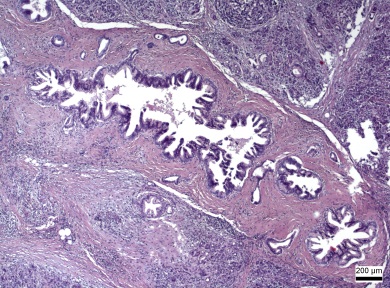 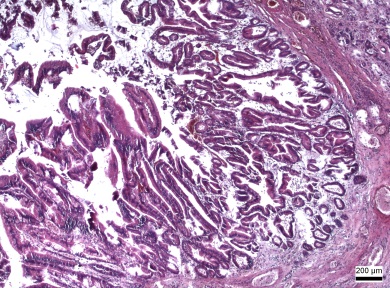 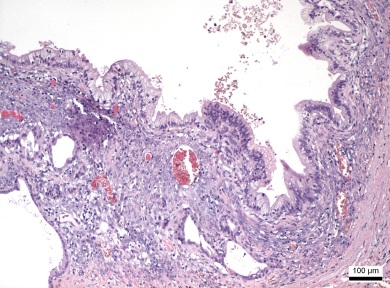 Major morpho-logical hallmark(s)Microscopic papillary or flat non-invasive epithelial neoplasm with different cytologic and architectural atypiaMucin-producing epithelial neoplasm with predominant papillary architecture (arising from the main pancreatic duct or branch duct)No connection to the pancreatic duct-associated ovarian-type stroma(mainly women)Major genetics depending on grade of dysplasiaPanIN 1: telomere shortening ↑, K-RAS2 ↑PanIN 2: CDKN2A/p16 ↓PanIN 3: TP53 ↓, SMAD4/DPC4 ↓, BRCA2 ↓Low grade: K-RAS2 ↑High grade: CDKN2A/p16 ↓, TP53 ↓Overall not well definedNon invasive: K-RAS2 ↑, p53 ↑Invasive:SMAD4/DPC4 ↓Frequently hypermethy-lated genes (details see [156-161])NPTX2, LHX1, RPRMRELN, TFP2, CADM1/TSLC1, UCHL1Frequently hypermethy-lated genes (details see [156-161])CLDN5: IPMN>PanIN, PENK: IPMN>PanINSPARC/ON: IPMN > PanIN, SFRP1/SARP2: IPMN > PanINCLDN5: IPMN>PanIN, PENK: IPMN>PanINSPARC/ON: IPMN > PanIN, SFRP1/SARP2: IPMN > PanINFrequently hypermethy-lated genes (details see [156-161])CDKN2A/p16: IPMN, MCN > PanINCDKN2A/p16: IPMN, MCN > PanINCDKN2A/p16: IPMN, MCN > PanINVariant (source)MorphologyGenetics/EpigeneticsPrognosisMCWell defined pushing border, syncytial growth pattern, and poorly differentiated cancer cellsGermline or somatic mutations as well as epigenetic silencing by promoter methylation of mismatch repair genes MLH1 and MSH2BetterMC: Overall 2- and 5-year survival rate of 29% and 13% [23]CC: 2-year and 5-year survival rate of 70% and 57% [153]CCSuspension of well-differentiated cancer cells in extracellular mucin pools (at least 80%)UnknownBetterMC: Overall 2- and 5-year survival rate of 29% and 13% [23]CC: 2-year and 5-year survival rate of 70% and 57% [153]ACCombination of glandular and squamous (at least 30%) componentsK-RAS2 mutations, inactivation of CDKN2A/p16, SMAD4/DPC4 and TP53WorseAC/UC: median survival of 5months after resection [154, 155]UCNoncohesive cancer, lacking histological features of differentiation K-RAS2 gene mutations, loss of E-cadherin protein expression (promoter hypermethylation).Expression of L1CAM, COX2, and EGFRSubtype with osteoclast-like giant cells shows mutations like noninvasive precursor lesionsWorseAC/UC: median survival of 5months after resection [154, 155]Gene symbol (source)Associated function according the hallmarks of cancer1 [35, 36]FrequencyKind of genetic alterationEvidence for epigenetic regulation (reference)ActivationActivationActivationActivationActivationK-RAS2 [131]a, f, g>90Point mutationAKT2 [162, 163]a, j, g10-20AmplificationBRAF [164]a, b, g5Point mutationDeactivationDeactivationDeactivationDeactivationDeactivationCDKN2A/p16 [165]b, d, i95Homozygous deletion, intragenic mutationyes [166]TP53 [167-169]b, d, i, h50-70Intragenic mutation an one allele and loss in the other alleleSMAD4/DPC4 [170, 171]b, c, f55Homozygous deletion, intragenic mutationMLH1 [23, 172]h3-15Heterozygote mutationsyes [34]BRCA2 [173]a7Heterozygote mutationsSTK11/LKB1 [174]i5Homozygous deletion, intragenic mutationTGFBR2 [175]a, f4Homozygous deletion, homozygous frameshift mutation MAP2K4 [176, 177]a2Homozygous deletion, missense mutationMechanismEnzymesubclasses / componentsEffect on target gene expressionDNA (de-) methylationDNMTDNMT1 (methylation maintenance)DNA (de-) methylationDNMTDNMT3A and -3B (de novo methylation)DNA (de-) methylationDNA de-methylasenot knownHistone (de-) acetylationHATe.g., CBP, p300Histone (de-) acetylationHDACclass I (HDACs-1-3, -8), class IIa (HDACs-4, -5, -7, -9), class IIb (HDACs-6, -10), class III (SIRT1-7), class IV (HDAC-11) Histone methylationPcG
 H3-K27-me3PRC1: CBX-2,4, or 9, PHC-1,2, or 3, BMI1, RING1A/B or RNF2 H3-K27-me3 maintenanceHistone methylationPcG
 H3-K27-me3PRC2: EZH2, SUZ12, EED de novo H3-K27-me3 maintenanceHistone methylationTrxG H3-K4-me3several membersPost-transcriptionalmiRNAs2578 mature miRNA (miRBase v20)DNA modificationMaterialMaterialMaterialGene affectedRef.DNA modificationCancer samplesCell linesOtherGene affectedRef.DNA hyper-methylationp16[166]DNA hyper-methylationRASSF1A[178]DNA hyper-methylationMDFI, hsa-miR-9-1, ZNF415, CNTNAP2, ELOVL4[179]DNA hyper-methylationSOX15[180]DNA hyper-methylationHOP hoemobox (HOPX)[181]DNA hyper-methylationKLF10[182]DNA hyper-methylationhMLH1[183]DNA hyper-methylationmiR-34a/b/c[184]DNA hyper-methylationSPARC[185]DNA hyper-methylationFoxE1, NPTX2, CLDN5, P16, TFPI-2, SPARC, ppENK[186]DNA hyper-methylationSFRP[187]DNA hyper-methylationAsPC1, Hs766T, MiaPaCa2, Panc1UCHL1, NPTX2, SARP2, CLDN5, reprimo, LHX1, WNT7A, FOXE1, TJP2, CDH3, ST14[30, 159]DNA hyper-methylationAsPC1, BxPC3,  CFPAC1, Panc1NPTX2[188]DNA hyper-methylationPanc1, SW1990miR-132[121]DNA hyper-methylationBxPC3, Capan2, CFPAC1, HPACI, HPAFII, MiaPaCa2, Panc1, PL45FOXA1/2[81]DNA hyper-methylationMiaPaCa2ARID1B[189]1DNA hyper-methylationPanc1NPTX2[190]1DNA hyper-methylationAsPC1, BxPC3, Panc1, MIA PaCa-2Dkk3[191]DNA hyper-methylationBXPC3, HPAFII, HPAC, hTERT-HPDE, Panc1Cldn18[192]DNA hyper-methylationBxPC3, CFPAC1, Panc1, SW1990TNFRSF10C[193]DNA hyper-methylationpancreatic juiceneuronal pentraxin II (NPTX2)[194]DNA hyper-methylationpancreatobiliary fluidUCHL1, RUNX3[195]DNA hyper-methylationPanINp16[196]DNA hyper-methylationIPMNsBNIP3, PTCHD2, SOX17, NXPH1, EBF3, SPARC, SARP2, TSLC1, RELN, TFPI2, CLDN5, UCHL1[157, 197]DNA hyper-methylationblood, brush cytologyNPTX2[198, 199]DNA hypo-methylationVAV1[79]DNA hypo-methylationclaudin4, lipocalin2, 14-3-3sigma, trefoil factor2, S100A4, mesothelin, prostate stem cell antigen[78]DNA hypo-methylationMUC4[77]DNA hypo-methylationSW1990ABCB1/MDR1, ABCC1/MRP1, ABCG2/BCRP[200]miRNA / FunctionmiRNA / Functioncell linesTarget gene(s)Cellular effectsRef.function as oncogene-10aAsPC1, Capan1, Capan2, MiaPaCa2, Panc1, Patu8988T, Patu8988S, Patu8902HOXB1, 3metastasis [201]function as oncogene-10aAsPC1, BxPC3, Capan1, Capan2, CFPAC1, Hs776T, H48N, KP-1N, KP-2, KP-3, MiaPaCa2, NOR-P1, Panc1, SUIT-2, SW1990 HOXA1invasion [202]function as oncogene-21AsPC1, Capan1, Capan2, CFPAC1, H48N, HS766T, KP-1N, KP-2, KP-3, MiaPaCa2, NOR-P1, Panc1, SUIT-2, SW1990proliferation , invasion , chemoresistance [203]function as oncogene-21BxPC3proliferation [204]function as oncogene-21Capan1, HS766T, MiaPaCa2, MPanc96, Panc1, PL45, SW1990PTEN, RECKafter miRNA inhibition: cell cycle arrest , apoptosis [205]function as oncogene-132, -212Panc1Rb1proliferation [206]function as oncogene-155Capan2, MiaPaCa2,  MCF7, MEFs, 293TTP53INP1apoptosis [207]function as oncogene-194, -200b, -200c, -429AsPC1, A818, BxPC3, Capan1, Capan2, HPAFII, MiaPaCa2, MPanc96, Panc1, Patu8902, Patu8988T, Patu8988S, PT45, Suit 007, Su.86.86, Sut00281EP300metastasis [208]function as oncogene-197AsPC1, Panc1p120 cateninEMT [209]function as oncogene-210Panc1, MiaPaCa2, SUIT-2migration , vimentin , snai-1 , membraneous -catenin [210]function as oncogene-221Capan1, HS766T, MiaPaCa2, MPanc96, Panc1, PL45, SW1990 p27chemosensitivity [205]function as oncogene-224, -486AsPC1, A818, BxPC3, Capan1, Capan2, HPAFII, Su 86.86, MPanc96, MiaPaCa2, Panc1, Patu8902, Patu8988T, PT45, Patu8988S, Suit 007, Suit 00281CD40invasion , metastasis [211]function as oncogene-301aBxPC3, Hs766TBimproliferation ,[212]function as oncogene-320cAsPC1, Panc12SMARCC1chemoresistance [213]function as oncogene-421SW1990, Panc1DPC4/Smad4proliferation , colony formation [214]function as oncogene-491-5pAsPC1, Capan1, MiaPaCa2, SW1990Bcl-XL, TP53proliferation , apoptosis , STAT3 , PI-3K/Akt [215]function as tumor suppressorlet-7BxPC3, Capan1, Capan2, human HPNE (human pancreatic nestin-positive) cells MiaPaCa2, Panc1proliferation , K-RAS , MAPK [216]function as tumor suppressorlet-7aAsPC1RASK-RAS , radiosensitivity [217]function as tumor suppressor-22BxPC3SP1, ESR1tumourigenesis [218]function as tumor suppressor-26aSW1990, Panc1HMGA1proliferation , invasion , migration , apoptosis [219]function as tumor suppressor-34BxPC3, MiaPaCa2Bcl-2, Notch-1/2clonogenicity , invasion , apoptosis , cell cycle arrest , chemosensitivity , radiosensitivity , CSC [220]function as tumor suppressor-34aPanc1cell cycle arrest , apoptosis , migration , E2F3 , Bcl-2 , c-myc , cyclin D1 [221]function as tumor suppressor-34aAsPC1, MiaPaCa2Notch-1proliferation, apoptosis[222]function as tumor suppressor-34bSmad3progression in vivo [223]3function as tumor suppressor-107MiaPaCa2, Panc1CDK6proliferation [224]function as tumor suppressor-126AsPC1, BxPC3, KLM-1, MiaPaCa2, Panc1ADAM9migration , invasion , E-cadherin [225]function as tumor suppressor-132BxPC3, HPAFII, HPAC, Panc1proliferation , colony formation , Akt [121]function as tumor suppressor-143AsPC1, BxPC3, Capan2, HPAFII, MiaPaCa2, Panc1COX-2proliferation , MEK/MAPK [226]function as tumor suppressor-143Panc1ARHGEF1 (GEF1), ARHGEF2 (GEF2), K-RASmigration , invasion , metastasis , E-Cadherin [227]function as tumor suppressor-148aIMIM-PC2CDC25Bproliferation , colony formation [228]function as tumor suppressor-148bAsPC1, BxPC3, MiaPaCa2, Panc1, SW1990AMPKα1proliferation , apoptosis , cell cycle arrest , invasion , chemosensitivity , tumourigenicity [229]function as tumor suppressor-150Colo357, HPAF, Panc10.05MUC4proliferation , clonogenicity , migration , invasion , cellular adhesion [230]function as tumor suppressor-200AsPC1, BxPC3, Colo357, HPAC, MiaPaCa2, L3.6pl, Panc12EMT  (ZEB1 , slug , vimentin )[231]function as tumor suppressor-375proliferation , cell cycle arrest , apoptosis [232]3function as tumor suppressor-548dPanc1proliferation , apoptosis , cell cycle arrest [233]CompoundCombinationPhaseEndpointClincialTrials.govTreatmentDNMT inhibitorsDNMT inhibitorsDNMT inhibitorsDNMT inhibitorsDNMT inhibitorsAzacitidine+ GemcitabineIMTDNCT01167816AzacitidineIIPFSNCT018458052DecitabineVarious stages of development for solid tumoursVarious stages of development for solid tumoursVarious stages of development for solid tumours3ZebularinePreclinicalPreclinicalPreclinicalHDAC inhibitorsHDAC inhibitorsHDAC inhibitorsHDAC inhibitorsHDAC inhibitorsVorinostat+ MarizomibIMTDNCT00667082 [234]Vorinostat+ Radiation+ 5-FUI/IIMTD, PFSNCT00948688Vorinostat+ Radiation+ CapecitabineIMTDNCT00983268Vorinostat+ RadiationI/IIMTDNCT00831493BelinostatVarious stages of development for solid tumoursVarious stages of development for solid tumoursVarious stages of development for solid tumoursEntinostatIMTDNCT00020579Entinostat13-cis retinoic acidIMTD[235]Panobinostat+ BortezomibIIPFSNCT01056601 [236]1HAT inhibitorsHAT inhibitorsHAT inhibitorsHAT inhibitorsHAT inhibitorsCurcuminIISurvivalNCT00094445 [147]1Curcumin+ GemcitabineIITTPNCT001928421Curcumin+ Gemcitabine+ CelecoxibIIINCT004864601CurcuminIMTD[237]Curcumin+ GemcitabineIMTD[238]Curcumin+ GemcitabineI/IIMTD[239]